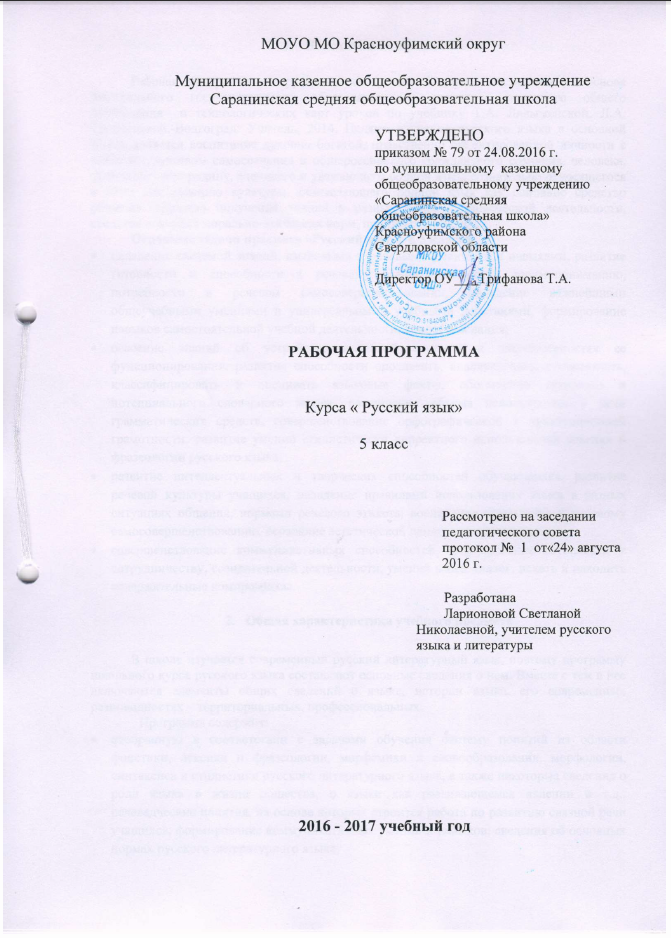 Аннотация к рабочей программе по русскому языку, (5-9 классы)Рабочая программа по русскому языку для 5-9 классов составлена на основе следующих документов, определяющих содержание  образования в основной общей школе:Закона  «Об Образовании в Российской Федерации» от 29. 12. №273-ФЗФедерального компонента государственного стандарта основного общего образования (приказ Министерства образования и науки Российской Федерации от 05.03.2004, № 1089);Примерной программы основного общего образования по русскому языку.учебника «Русский язык» для 5, 6 , 7, 8, 9 класса. Авторы: Т.А.Ладыженская,М.Т.Баранов.Настоящая программа по русскому языку для основной общеобразовательной школы (5–9 классы) создана на основе федерального компонента государственного стандарта основного общего образования. Программа детализирует и раскрывает содержание стандарта, определяет общую стратегию обучения, воспитания и развития учащихся средствами учебного предмета в соответствии с целями изучения русского языка, которые определены стандартом. Данная программа разработана также на основе учебно-методического комплекса по русскому языку для общеобразовательных учреждений под ред. М. Т. Баранова, Т. А. Ладыженской, Н. М. Шанского. (Программа по русскому языку к учебникам для 5–9 классов // Программно-методические материалы. Русский   язык. 5–9 классы / сост. Л. М. Рыбченкова. – 4-е изд., дораб. и доп. – М.: Дрофа. – С. 10–62).Программно-методический комплекс по русскому языку для общеобразовательных школ под редакцией Т.А.Ладыженской соответствует требованиям государственного стандарта общего образования. Данный учебный комплекс рекомендован Министерством образования и науки Российской Федерации и входит в федеральный перечень учебников. УМК, в целом, позволяет реализовать цели языкового образования, сформировать ведущие компетенции языкового образования, обеспечивает уровень подготовки учащихся в соответствии с предъявляемыми требованиями.Учебно-методический комплекс под редакцией Т.А.Ладыженской и др. не нарушает преемственности, имеет завершенную линию и соответствует целям и задачам обновленного содержания языкового образования в условиях перехода на новый образовательный стандарт.Курс русского языка направлен на достижение следующих целей, обеспечивающих реализацию личностно ориентированного, когнитивно-коммуникативного, деятельностного подходов к обучению родному языку:воспитание гражданственности и патриотизма, сознательного отношения к языку как явлению культуры, основному средству общения и получения знаний в разных сферах человеческой деятельности; воспитание интереса и любви к русскому языку;совершенствование речемыслительной деятельности, коммуникативных умений и навыков, обеспечивающих свободное владение русским литературным языком в разных сферах и ситуациях его использования; обогащение словарного запаса и грамматического строя речи учащихся; развитие готовности и способности к речевому взаимодействию и взаимопониманию, потребности к речевому самосовершенствованию;освоение знаний о русском языке, его устройстве и функционировании в различныхсферах и ситуациях общения; о стилистических ресурсах русского языка; об основных нормах русского литературного языка; о русском речевом этикете;формирование умений опознавать, анализировать, классифицировать языковые факты, оценивать их с точки зрения нормативности, соответствия ситуации и сфере общения; умений работать с текстом, осуществлять информационный поиск, извлекать и преобразовывать необходимую информацию.Направленность курса на интенсивное речевое и интеллектуальное развитие создает условия и для реализации надпредметной функции, которую русский язык выполняет в системе школьного образования. В процессе обучения ученик получает возможность  совершенствовать общеучебные умения, навыки, способы деятельности, которые базируются на видах речевой деятельности и предполагают развитие речемыслительных способностей. В процессе изучения русского (родного) языка совершенствуются и развиваются следующие общеучебные умения:   - коммуникативные (владение всеми видами речевой деятельности и основами культуры устной и письменной речи, базовыми умениями и навыками использования языка в жизненно важных для учащихся сферах и ситуациях общения), - интеллектуальные (сравнение и сопоставление, соотнесение, синтез, обобщение, абстрагирование, оценивание и классификация), - информационные (умение осуществлять библиографический поиск, извлекать информацию из различных источников, умение работать с текстом), организационные (умение формулировать цель деятельности, планировать ее, осуществлять самоконтроль, самооценку, самокоррекцию).Федеральный базисный учебный план для образовательных учреждений Российской Федерации предусматривает обязательное изучение русского (родного) языка на этапе основного общего образования в объеме 714 часов.Предлагаемое тематическое планирование предусматривает следующую организацию процесса обучения (в соответствии с учебным планом школы, рекомендуемым программой общего образования):в 5 классе предполагается обучение в объеме 210 часов;в 6 классе – 210 часа;в 7 классе – 140 часов;в 8 классе – 105 часа,в 9 классе – 70 часов.Пояснительная запискаРабочая программа по русскому языку для 5 класса составлена на основе Федерального государственного образовательного стандарта основного общего образования  и технологических карт уроков по учебнику Т.А. Ладыженской, Л.А. Троснецовой.-Волгоград: Учитель, 2014. Целями изучения русского языка в основной школе является воспитание духовно богатой, нравственно ориентированной личности с развитым чувством самосознания и общероссийского гражданского сознания, человека, любящего свою родину, знающего и уважающего родной язык, сознательно относящегося к нему как явлению культуры, осмысляющего родной язык как основное средство общения, средство получения знаний в разных сферах человеческой деятельности, средство освоения морально-этических норм, принятых в обществе.Основные задачи предмета «Русский язык» в 5 классе:овладение системой знаний, языковыми и речевыми умениями и навыками, развитие готовности и способности к речевому взаимодействию и взаимопониманию, потребности в речевом самосовершенствовании, овладение важнейшими общеучебными умениями и универсальными учебными действиями, формирование навыков самостоятельной учебной деятельности, самообразования;освоение знаний об устройстве языковой системы и закономерностях ее функционирования, развитие способности опознавать, анализировать, сопоставлять, классифицировать и оценивать языковые факты, обогащение активного и потенциального словарного запаса, расширение объема используемых в речи грамматических средств, совершенствование орфографической и пунктуационной грамотности, развитие умений стилистически корректного использования лексики и фразеологии русского языка;развитие интеллектуальных и творческих способностей обучающихся, развитие речевой культуры учащихся, овладение правилами использования языка в разных ситуациях общения, нормами речевого этикета, воспитание стремления к речевому самосовершенствованию, осознание эстетической ценности родного языка;совершенствование коммуникативных способностей, формирование готовности к сотрудничеству, созидательной деятельности, умений вести диалог, искать и находить содержательные компромиссы.Общая характеристика учебного предметаВ школе изучается современный русский литературный язык, поэтому программу школьного курса русского языка составляют основные сведения о нем. Вместе с тем в нее включаются элементы общих сведений о языке, истории языка, его современных разновидностях – территориальных, профессиональных.Программа содержит:отобранную в соответствии с задачами обучения систему понятий из области фонетики, лексики и фразеологии, морфемики и словообразования, морфологии, синтаксиса и стилистики русского литературного языка, а также некоторые сведения о роли языка в жизни общества, о языке как развивающемся явлении и т.д.; речеведческие понятия, на основе которых строится работа по развитию связной речи учащихся, формирование коммуникативных умений и навыков; сведения об основных нормах русского литературного языка;сведения о графике, орфографии и пунктуации; перечень видов орфограмм и названий пунктуационных правил.Содержание курса русского языка в основной школе обусловлено общей нацеленностью образовательного процесса на достижение метапредметных и предметных целей обучения, что возможно на основе компетентностного подхода, который обеспечивает формирование и развитие коммуникативной, языковой, лингвистической (языковедческой) и культуроведческой компетенций.Коммуникативная компетенция предполагает овладение видами речевой деятельности и основами культуры устной и письменной речи, базовыми умениями и навыками использования языка в жизненно важных для данного возраста сферах и ситуациях общения. Коммуникативная компетентность проявляется в умении определять цели коммуникации, оценивать речевую ситуацию, учитывать коммуникативные намерения и способы коммуникации партнера, выбирать адекватные стратегии коммуникации, быть готовым к осмысленному изменению собственного речевого поведения.Изучение каждого раздела, каждой темы должно содействовать развитию логического мышления и речи учащихся. Развитие речи учащихся на уроках русского языка предполагает совершенствование всех видов речевой деятельности (говорения, аудирования (слушания), чтения и письма) и осуществляется в трех направлениях, составляющих единое целое.Первое направление в развитии речи учащихся – овладение нормами русского литературного языка: литературного произношения, образования форм слов, построения словосочетаний и предложений, употребления слов в соответствии с их лексическим значением и стилевой принадлежностью.Второе направление – обогащение словарного запаса и грамматического строя речи учащихся. Словарь учащихся пополняется при изучении всех учебных предметов, но особая роль в этом принадлежит русскому языку и литературе. Обогащение запаса слов на уроках        русского языка обеспечивается систематической словарной работой. Одно из важнейших требований к словарной работе – развитие у школьников умения видеть незнакомые слова, воспитывать привычку обращаться за их разъяснением к учителю и пользоваться словарями-справочниками.Обогащение грамматического строя речи детей достигается постоянной работой над синонимией словосочетаний и предложений, наблюдениями над формой, значением и особенностями употребления языковых единиц.Третье направление в развитии речи учащихся – формирование умений и навыков связного изложения мыслей в устной и письменной форме. Развитие связной речи предполагает работу над содержанием, построением и языковым оформлением высказывания, которая осуществляется при выполнении специальных упражнений и при подготовке изложений и сочинений. Она включает формирование и совершенствование умений анализировать тему, уточнять ее границы, определять основную мысль, составлять план и в соответствии с ним систематизировать материал, правильно отбирать языковые средства.Работа по развитию речи включает в себя формирование навыков выразительного чтения. Занятиям по выразительному чтению предшествует и сопутствует работа над развитием речевого слуха учащихся (умение различать звуки в слове, отчетливо произносить слова, различать ударные и безударные слоги, определять границы предложения, повышать и понижать голос, убыстрять и замедлять темп речи, выделять слова, на которые падает логическое ударение). Очень важно добиться, чтобы каждый связный текст не был прочитан монотонно, невыразительно.Языковая и лингвистическая (языковедческая) компетенции формируются на основе овладения необходимыми знаниями о языке как языковой системе и общественном явлении, его устройстве, развитии и фукционировании; приобретения необходимых знаний о лингвистике как науке; формирования способности к анализу и оценке языковых явлений и фактов; освоения основных норм русского литературного языка; обогащения словарного запаса и грамматического строя речи учащихся; формирования представлений о нормативной речи и практических умений нормативного употребления слов, фразеологических выражений, грамматических форм, синтаксических конструкций; совершенствования орфографической и пунктуационной грамотности.Место учебного предмета в учебном планеУчебный план предусматривает обязательное изучение русского языка в 5 классе в количестве 175 часовЛичностные, метапредметные и предметные результаты освоения учебного предметаОсновными индикаторами  достижения поставленных целей изучения русского языка, имеющих метапредметный статус, служат:Личностные универсальные учебные действия умение соотносить поступки и события с принятыми эстетическими принципамизнание моральных норм и умение выделить нравственный аспект поведенияРегулятивные универсальные учебные действия ставить и адекватно формулировать цель деятельностипланировать последовательность действий и при необходимости изменять ееосуществлять самоконтроль, самооценку, самокоррекцию и др.Познавательные универсальные учебные действия формулировать проблемувыдвигать аргументыстроить логическую цепь рассуждениянаходить доказательства, подтверждающие или опровергающие тезисосуществлять библиографический поискизвлекать необходимую информацию из различных источниковопределять основную и второстепенную информациюосмысливать цель чтения, выбирая вид чтения в зависимости от коммуникативной целиприменять методы информационного поиска, в том числе с помощью компьютерных средствперерабатывать, систематизировать информацию и предъявлять ее разными способами и др.Коммуникативные универсальные учебные действия владеть всеми видами речевой деятельностистроить продуктивное речевое взаимодействие со сверстниками и взрослымиадекватно воспринимать устную и письменную речьточно, правильно, логично и выразительно излагать свою точку зрения по поставленной проблемесоблюдать в процессе коммуникации основные нормы устной и письменной речи и правила русского речевого этикета и др.Содержание программы учебного предметаВведение. Язык и общение (3ч)Осознание важности коммуникативных умений в жизни человека, понимание роли русского языка в жизни общества и государства в современном мире.Осознание красоты, богатства, выразительности русского языка. Наблюдение за использованием изобразительных средств языка в художественных текстах.Вспоминаем, повторяем, изучаем  (21ч)Части слова. Орфограмма. Место орфоргаммы в словах. Правописание проверяемых и непроверяемых гласных и согласных в корне слова. Правописание букв И, У, А после шипящих. Разделительные Ъ и Ь. самостоятельные и служебные части речи. Имя существительное: три склонения, род, падеж, число. Правописание гласных в падежных окончаниях существительных. Буква Ь на конце существительных после шипящих. Имя прилагательное: род, число, падеж. Правописание гласных в падежных окончаниях прилагательных.  Местоимения  1,2,3 лица. Глагол: лицо, время, число, род (в прошедшем времени). Правописание гласных в личных окончаниях наиболее употребительных глаголов 1 и 2 спряжения. Буква Ь во 2 лице единственного числа глаголов. Правописание –ТСЯ и –ТЬСЯ. Раздельное написание НЕ с глаголами. Наречие (ознакомление). Предлоги и союзы. Раздельное написание предлогов со словами. Текст. Тема текста. Стили.Синтаксис и пунктуация (29ч)Синтаксис как раздел грамматики. Словосочетание и предложение как единицы синтаксиса. Словосочетание как синтаксическая единица, типы словосочетаний. Главное и зависимое слово в словосочетании.Виды предложений по цели высказывания и эмоциональной окраске. Грамматическая основа предложения, главные и второстепенные члены, способы их выражения. Структурные типы простых предложений: распространенные и нераспространенные, восклицательные и невосклицательные. Предложения осложненной структуры. Однородные члены предложения. Обобщающие слова перед однородными членами. Двоеточие после обобщающего слова. Двоеточие  после обобщающего слова. Вводные слова и словосочетания. Обращение, знаки препинания при обращении. Сложные предложения. Наличие двух и более основ как признак сложного предложения. Сложные предложения с союзами (с двумя главными членами в каждом простом предложении). Запятая между простыми предложениями в сложном предложении перед и, а, но, чтобы, потому что, когда, который, что, если.Способы передачи чужой речи. Прямая речь после слов автора и перед ними; знаки препинания при прямой речи. Диалог. Тире в начале реплик диалога. Проведение синтаксического разбора словосочетаний и предложений. Применение синтаксических знаний и умений в практике правописания. Речь устная и письменная: диалогическая и монологическая. Основная мысль текста. Этикетные диалоги. Письмо как одна из разновидностей текста.Фонетика. Орфоэпия. Графика. Орфография. Культура речи  (15ч)Фонетика как раздел лингвистики. Звук как единица языка. Система гласных звуков. Система согласных звуков. Изменение звуков в речевом потоке. Элементы фонетической транскрипции. Слог. Ударение. Сильные и слабые позиции звуков. Орфоэпия как раздел лингвистики. Основные правила нормативного произношения и ударения. Орфоэпический словарь. Совершенствование навыков различения ударных и безударных гласных, звонких и глухих, твердых и мягких согласных. Объяснение с помощью элементов транскрипции особенностей произношения и написания слов. Проведение фонетического разбора слов. Нормативное произношение слов. Оценка собственной и чужой речи с точки зрения орфоэпической правильности. Применение фонетико-орфоэпических знаний и умений в собственной речевой практике. Использование орфоэпического словаря для владения произносительной культурой. Графика как раздел науки о языке. Обозначение звуков речи на письме. Алфавит. Каллиграфия. Прописные и строчные буквы. Звуковое обозначение букв Е,Е,Я,Ю. обозначение мягкости согласных. Мягкий знак для обозначения мягкости согласных. Опознавательные признаки орфограмм. Орфографический разбор. Орфографические словари. Типы текстов. Повествование. Описание (предмета).Лексика. Культура речи (8ч)Лексикология как раздел лингвистики. Слово как единица языка. Лексическое значение слова. Однозначные и многозначные слова. Прямое и переносное значения слова. Переносное значение слов как основа для тропов. Тематические группы слов. Толковые словари русского языка. Синонимы. Антонимы. Омонимы. Словари синонимов и антонимов русского языка. Проведение лексического разбора слов. Извлечение необходимой информации из лексических словарей различных типов (толкового словаря, словарей синонимов, антонимов, устаревших слов, иностранных слов, фразеологического словаря и др.) и использование ее в различных видах деятельности. Создание текста на основе исходного (пробное изложение), членение его на части. Описание изображенного на картине с использованием необходимых языковых средств.Морфемика (22ч)Морфемика как раздел лингвистики. Морфема как минимальная значимая единица языка.Словообразующие и формообразующие морфемы. Окончание как формообразующая морфема.Приставка, суффикс как словообразующие морфемы. Корень. Однокоренные слова. Чередование гласных и согласных в корнях слов. Варианты морфем. Морфемный разбор.Словообразовательный и морфемный словари.Осмысление морфемы как значимой единицы языка. Осознание роли морфем в процессах формо- и словообразования.Применение знаний и умений по морфемике и словообразованию в практике правописания. Правописание гласныхъ и согласных в приставках; буквы З и С на конце приставок. Правописание чередующихся гласных О и А в корнях –лаг/лож, -рос/раст. Буквы Е и О после шипящих в корне. Буквы Ы иИ после Ц.Рассуждение в повествовании. Рассуждение, его структура и разновидности.Морфология. Орфография. Культура речи (70ч): Имя существительное (21ч) Имя прилагательное (14ч)Глагол (35ч)Морфология как раздел грамматики.Части речи как лексико-грамматические разряды слов. Система частей речи в русском языке.Самостоятельные (знаменательные) части речи. Общее грамматическое значение, морфологические и синтаксические свойства имени существительного, имени прилагательного, имени числительного, местоимения, глагола, наречия. Место причастия, деепричастия, слов категории состояния в системе частей речи.Служебные части речи, их разряды по значению, структуре и синтаксическому употреблению.Междометия и звукоподражательные слова.Омонимия слов разных частей речи.Словари грамматических трудностей.Распознавание частей речи по грамматическому значению, морфологическим признакам и синтаксической роли. Проведение морфологического разбора слов разных частей речи. Нормативное употребление форм слов различных частей речи.Применение морфологических знаний и умений в практике правописания. Использование словарей грамматических трудностей в речевой практике.Доказательство и объяснение в рассуждении.Описание животного. Структура текста данного жанра. Стилистические разновидности этого жанра.Понятие о рассказе, особенностях его структуры и стиля.Повторение и систематизация изученного в 5 классе (5ч)Календарно-тематическое планирование курса «Русский язык» в 5-х классах 175 часов (5 часов в неделю)Планируемые результаты изучения учебного предмета, курсаЛичностными результатами освоения программы по русскому языку являются:понимание русского языка как одной из основных национально-культурных ценностей русского народа; определяющей роли родного языка в развитии интеллектуальных, творческих способностей и моральных качеств личности; его значения в процессе получения школьного образованияосознание эстетической ценности русского языка; уважительное отношение к родному языку, гордость за него; потребность сохранить чистоту русского языка как явления национальной культуры; стремление к речевому самосовершенствованиюдостаточный объем словарного запаса и усвоенных грамматических средств для свободного выражения мыслей и чувств в процессе речевого общения; способность к самооценке на основе наблюдения за собственной речьюМетапредметными результатами освоения программы по русскому  языку являются:владение всеми видами речевой деятельности:адекватное понимание информации устного и письменного сообщениявладение разными видами чтенияадекватное восприятие на слух текстов разных стилей и жанровспособность извлекать информацию из разных источников, включая СМИ, компакт-диски учебного назначения, ресурсы Интернета; свободно пользоваться словарями различных типов, справочной литературойовладение приемами отбора и систематизации материала на определенную тему; умение вести самостоятельный поиск информации, ее анализ и отборумение сопоставлять и сравнивать речевые высказывания с точки зрения их содержания, стилистических особенностей и использованных языковых средствспособность определять цели предстоящей учебной деятельности (индивидуальной и коллективной), последовательность действий, оценивать достигнутые результаты и адекватно формулировать их в устной и письменной формеумение воспроизводить прослушанный или прочитанный текст с разной степенью свернутостиумение создавать устные и письменные  тексты разных типов, стилей речи и жанров с учетом замысла, адресата и ситуации общенияспособность свободно, правильно излагать свои мысли в устной и письменной формевладение различными видами монолога и диалогасоблюдение в практике речевого общения основных орфоэпических, лексических, грамматических, стилистических норм современного русского литературного языка; соблюдение основных правил орфографии и пунктуации в процессе письменного общенияспособность участвовать в речевом общении, соблюдая нормы речевого этикетаспособность оценивать свою речь с точки зрения ее содержания, языкового оформления; умение находить грамматические и речевые ошибки, недочеты, исправлять их; совершенствовать и редактировать собственные текстыумение выступать перед аудиторией сверстников с небольшими сообщениями, докладамиприменение приобретенных ЗУН в повседневной жизни; способность использовать родной язык как средство получения знаний по другим учебным предметам, применять полученные ЗУН анализа языковых явлений на межпредметном уровне (на уроках иностранного языка, литературы и др.)коммуникативно  целесообразное взаимодействие с окружающими людьми в процессе речевого общения, совместного выполнения какой-либо задачи, участия в спорах, обсуждениях; овладение национально-культурными нормами речевого поведения в различных ситуациях формального и неформального межличностного и межкультурного общенияПредметными результатами освоения программы по русскому языку являются:представление об основных функциях языка, о роли русского языка как национального языка русского народа, как государственного языка Российской Федерации и языка межнационального общения, о связи языка и культуры народа, о роли родного языка в жизни человека и обществапонимание места родного языка в системе гуманитарных наук и его роли в образовании в целомусвоение основ научных знаний о родном языке;  понимание взаимосвязи его уровней и единицосвоение базовых понятий лингвистики: лингвистика и ее основные разделы; язык и речь, речевое общение, речь устная и письменная; монолог, диалог и их виды; ситуация речевого общения; разговорная речь, научный, публицистический, официально-деловой стили, язык художественной литературы; жанры научного, публицистического, официально-делового стилей и разговорной речи; функционально-смысловые типы речи (повествование, описание, рассуждение); текст, типы текста; основные единицы языка, их признаки и особенности употребления в речиовладение основными стилистическими ресурсами лексики и фразеологии русского языка, основными нормами русского литературного языка (орфоэпическими, лексическими, грамматическими, орфографическими, пунктуационными), нормами речевого этикета; использование их в своей речевой практике при создании устных и письменных высказыванийопознавание и анализ основных единиц языка, грамматических категорий языка, уместное употребление языковых единиц адекватно ситуации речевого общенияпроведение различных видов анализа слова (фонетического, морфемного, словообразовательного, лексического, морфологического), синтаксического анализа словосочетания и предложения, многоаспектного анализа текста с точки зрения его основных признаков и структуры, принадлежности к определенным функциональным разновидностям языка, особенностей языкового оформления, использования выразительных средств языкапонимание коммуникативно-эстетических возможностей лексической и грамматической синонимии и использование их в собственной речевой практикеосознание эстетической функции родного языка, способность оценивать эстетическую сторону речевого высказывания при анализе текстов художественной литературыПрактическая часть рабочей программыОписание учебно-методического и материально-технического обеспечения образовательного процессаЛитература для учителя:Русский язык. 5 класс.Учебник для общеобразовательных организаций в 2 частях /Т.А. Ладыженкая, М.Т. Баранов, Л.А. Тростенцова/ -М.: Просвещение, 2015 Русский язык 5 класс.: технологические карты уроков к учебнику«Русский язык. 5 класс» в 2 частях /Т.А. Ладыженкая, М.Т. Баранов, Л.А. Тростенцова/ -М.: Учитель, 2013 Русский язык 5 класс, тематические тесты. Учебное пособие для общеобразовательных организаций, 3-е издание,: М, Просвещение, 2016-09-13Русский язык 5 класс, тематические тесты по ФГОС.: М, ВАКО, 2016Русский язык, промежуточная аттестация, новые тесты в новом формате 5-й класс. Учебное пособие под ред. Н.А. Сениной, 2-е издание, ЛЕГИОН, Ростов-на-Дону, 2014Литература для обучающихся:Русский язык. 5 класс. Учебник для общеобразовательных организаций в 2 частях /Т.А. Ладыженкая, М.Т. Баранов, Л.А. Тростенцова/ -М.: Просвещение, 2015 Материально-техническое обеспечениеКомпьютерИнтерактивная доскаПроекторСканерКопир ПОЯСНИТЕЛЬНАЯ ЗАПИСКАРабочая  программа  по русскому языку для 6 класса составлена в соответствии с положениями Федерального государственного образовательного стандарта основного общего образования второго поколения, на основе Примерной Программы основного общего образования по русскому языку и Программы по русскому языку к учебнику для 6 класса общеобразовательной школы авторов М. Т. Баранова, Т. А. Ладыженской, Л. А. Тростенцовой и др. (М., Просвещение, 2012 г.). Программа детализирует и раскрывает содержание стандарта, определяет общую стратегию обучения, воспитания и развития учащихся средствами учебного предмета в соответствии с целями изучения русского языка, которые определены Федеральным государственным стандартом общего образования.Основные цели и задачи изучения русского (родного) языка в основной школе:воспитание духовно богатой, нравственно ориентированной личности с развитым чувством самосознания и общероссийского гражданского состояния, человека, любящего свою Родину, знающего и уважающего родной язык, сознательно относящегося к нему как явлению культуры, осмысляющего родной язык как основное средство общения, средство получения знаний в разных сферах человеческой деятельности, средство освоения материально-этических норм, принятых в обществе;овладение системой знаний, языковыми и речевыми умениями и навыками, развитие готовности и способности к речевому взаимодействию и взаимопониманию, потребности в речевом самосовершенствовании, овладение важнейшими общеучебными умениями и универсальными учебными действиями, формирование навыков самостоятельной учебной деятельности, самообразования;приобретение знаний об устройстве языковой системы и закономерностях её функционирования, развитие способности опознавать, анализировать, сопоставлять, классифицировать и оценивать языковые факты, обогащение активного словарного запаса, расширение объема используемых в речи грамматических средств, совершенствование орфографической и пунктуационной грамотности, развитие умений стилистически корректного использования лексики и фразеологии русского языка;развитие интеллектуальных и творческих способностей обучающихся, развитие речевой культуры, овладение правилами использования языка в разных ситуациях общения, нормами речевого этикета, воспитание стремления к речевому самосовершенствованию, осознание эстетической ценности родного языка;совершенствование коммуникативных способностей, формирование готовности к сотрудничеству, созидательной деятельности, умений вести диалог, искать и находить содержательные компромиссы.Общая характеристика учебного предметаПрограмма построена с учетом принципов системности, научности и доступности, а также преемственности и перспективности между разделами курса. Уроки спланированы с учетом знаний, умений и навыков по предмету, которые сформированы у школьников в процессе реализации принципов развивающего обучения. Соблюдая преемственность с начальной школой, авторы выстраивают обучение русскому языку в 6 классе на высоком, но доступном уровне трудности, быстрым темпом, отводя ведущую роль теоретическим знаниям. На первый план выдвигается раскрытие и использование познавательных возможностей учащихся как средства их развития и как основы для овладения учебным материалом. Повысить интенсивность и плотность процесса обучения позволяет использование различных форм работы: письменной и устной, под руководством учителя и самостоятельной и др. Сочетание коллективной работы с индивидуальной и групповой снижает утомляемость учащихся от однообразной деятельности, создает условия для контроля и анализа полученных знаний, качества выполненных заданий.Для пробуждения познавательной активности и сознательности учащихся в уроки включены сведения из истории русского языка, прослеживаются процессы формирования языковых явлений, их взаимосвязь. Материал в программе подается с учетом возрастных возможностей учащихся.В программе предусмотрены вводные уроки, раскрывающие роль и значение русского языка в нашей стране и за ее пределами. Программа рассчитана на прочное усвоение материала, для чего значительное место в ней отводится повторению. Для этого в начале и в конце года выделяются специальные часы. В 6 классе необходимо уделять внимание преемственности между начальным и средним звеном обучения. Решению этого вопроса посвящен раздел «Повторение изученного в 5 классе». Для организации систематического повторения, проведения различных видов разбора подобраны примеры из художественной литературы.Разделы учебника «Русский язык. 6 класс» содержат значительное количество упражнений разного уровня сложности, к которым прилагаются интересные, разнообразные задания, активизирующие мыслительную деятельность учащихся. При изучении разделов решаются и другие задачи: речевого развития учащихся, формирования общеучебных умений (слушать, выделять главное, работать с книгой, планировать последовательность действий, контролировать и др.).В программе также специально выделены часы на развитие связной речи. Темы по развитию речи – речеведческие понятия и виды работы над текстом – пропорционально распределяются между грамматическим материалом. Это обеспечивает равномерность обучения речи, условия для его организации.В системе школьного образования учебный предмет «Русский язык» занимает особое место: является не только объектом изучения, но и средством обучения. Как средство познания действительности русский язык обеспечивает развитие интеллектуальных и творческих способностей ребенка, развивает его абстрактное мышление, память и воображение, формирует навыки самостоятельной учебной деятельности, самообразования и самореализации личности. Будучи формой хранения и усвоения различных знаний, русский язык неразрывно связан со всеми школьными предметами и влияет на качество их усвоения, а в перспективе способствует овладению будущей профессией.Форма организации образовательного процесса: классно-урочная система.Технологии, используемые в обучении: развивающего обучения, обучения в сотрудничестве, проблемного обучения, развития исследовательских навыков, информационно-коммуникационные, здоровьесбережения и др.Основными формами и видами контроля знаний, умений и навыков являются: входной контроль в начале и в конце четверти; текущий – в форме устного, фронтального опроса, контрольных, словарных диктантов, предупредительных, объяснительных, выборочных, графических, творческих, свободных («Проверяю себя») диктантов с грамматическими заданиями, тестов, проверочных работ, комплексного анализа текстов; итоговый – итоговый контрольный диктант, словарный диктант, комплексный анализ текста.                  Планируемые предметные результаты освоения программы по русскому  языку.Место курса «Русский (родной) язык» 6 класс в базисном учебном планеНа изучение предмета отводится 6 часов в неделю, итого 204 часа за учебный год.Распределение учебных часов по разделам программы:Язык. Речь. Общение – 3 ч. (в т. ч. 2 р/р).Повторение изученного в 5 классе – 9 ч. (в т. ч. 1 к/р, 2 р/р).Текст – 5 ч. (в т. ч. 5 р/р).Лексика. Культура речи – 12 ч. (в т. ч. 1 к/р, 2 р/р).Фразеология. Культура речи – 4 ч. (в т. ч. 1 к/р, 1 р/р).Словообразование. Орфография. Культура речи – 34 ч. (в т. ч. 4 к/р, 12 р/р).Морфология. Орфография. Культура речи (часть I) – 25 ч.Имя существительное – 25 ч. (в т. ч. 3 к/р, 6 р/р).Морфология. Орфография. Культура речи (часть II) – 99 ч.Имя прилагательное – 25 ч. (в т. ч. 3 к/р, 6 р/р).Имя числительное – 18 ч. (в т. ч. 2 к/р, 4 р/р).Местоимение – 25 ч. (в т. ч. 3 к/р, 6 р/р).Глагол – 31 ч. (в т. ч. 4 к/р, 8 р/р).Повторение и систематизация изученного в 5 и 6 классах. Культура речи – 13 ч. (в т. ч. 1 к/р, 2 р/р).Содержание программы курса «Русский язык» 6 класс Язык. Речь. Общение Русский язык – один из развитых языков мира. Язык, речь, общение. Ситуация общения. Развитие речи (далее Р.Р.). Определение схемы ситуации общения.Повторение изученного в 5 классе Фонетика. Орфоэпия. Морфемы в слове. Орфограммы в приставках и корнях слов. Части речи. Орфограммы в окончаниях слов. Словосочетания. Простое предложение. Знаки препинания. Сложное предложение. Запятые в сложном предложении. Синтаксический разбор предложений. Прямая речь. Диалог.Р.Р. Тип речи. Стиль речи. Основная мысль текста. Составление диалога.Контрольная работа (далее К.Р.). Входной контроль (контрольный диктант с грамматическим заданием). Контрольный словарный диктант, тест.Текст Текст, его особенности. Тема и основная мысль текста. Заглавие текста. Начальные и конечные предложения текста. Ключевые слова. Основные признаки текста. Текст и стили речи. Официально-деловой стиль.Р.Р. Речь устная и письменная; диалогическая и монологическая. Основная мысль текста.Лексика. Культура речи Слово и его лексическое значение. Собирание материалов к сочинению. Общеупотребительные слова. Профессионализмы. Диалектизмы. Исконно русские и заимствованные слова. Неологизмы. Устаревшие слова. Словари. Повторение.Р.Р. Написание сжатого изложения. Приемы сжатия текста. Составление словарной статьи по образцу.К.Р. Контрольный диктант с грамматическим заданием.Фразеология. Культура речи Фразеологизмы. Источники фразеологизмов. Повторение.Р.Р. Конструирование текста с использованием фразеологизмов.К.Р. Контрольный тест по теме «Фразеология».Словообразование. Орфография. Культура речи Морфемика и словообразование. Описание помещения. Основные способы образования слов в русском языке. Этимология слов. Систематизация материалов к сочинению. Сложный план. Правописание чередующихся гласных а и о в корнях -кас- – -кос-, -гар- – -гор-, -зар- – -зор-. Правописание букв ы и и после приставок на согласные. Гласные в приставках пре- и при-. Соединительные гласные о и е в сложных словах. Сложносокращённые слова. Морфемный и словообразовательный разбор слова. Повторение.Р.Р. Анализ стихотворного текста с точки зрения состава и способа образования слов. Сложный план сочинения. Описание помещения. Составление рассказа по рисункам. Выборочное изложение по произведению художественной литературы. Сочинение по картине.К.Р. Контрольный диктант с грамматическим заданием. Контрольный тест. Контрольный словарный диктант.Морфология. Орфография. Культура речиИмя существительное Имя существительное как часть речи. Разносклоняемые имена существительные. Буква е в суффиксе -ен- существительных на -мя. Несклоняемые имена существительные. Род несклоняемых имен существительных. Имена существительные общего рода. Морфологический разбор имени существительного. Не с существительными. Буквы ч и щ в суффиксе существительных -чик (-щик). Правописание гласных в суффиксах  -ек и –ик. Гласные о и е после шипящих в суффиксах существительных. Повторение.Р.Р. Написание письма. Составление текста-описания по личным впечатлениям. Анализ стихотворного текста: определение основной мысли, темы, ключевых слов текста.К.Р. Контрольный диктант с грамматическим заданием. Контрольный тест  по теме «Имя существительное». Сочинение по картине.Имя прилагательное Имя прилагательное как часть речи. Описание природы. Степени сравнения имен прилагательных. Разряды прилагательных по значению. Качественные прилагательные. Относительные прилагательные. Притяжательные прилагательные. Морфологический разбор имени прилагательного. Не с прилагательными. Буквы о и е после шипящих и ц в суффиксах прилагательных. Одна и две буквы н в суффиксах прилагательных. Различение на письме суффиксов прилагательных -к- – -ск-. Дефисное и слитное написание сложных прилагательных. Повторение.Р.Р. Описание природы: основная мысль, структура описания, языковые средства, используемые в описании. Составление плана описания природы. Выборочное изложение по произведению художественной литературы. К.Р. Контрольный диктант  с грамматическим заданием. Контрольный тест по теме «Имя прилагательное». Контрольный словарный диктант. Сочинение-описание природы. Имя числительное Имя числительное как часть речи. Простые и составные числительные. Мягкий знак на конце и в середине числительных. Порядковые числительные. Разряды количественных числительных. Числительные, обозначающие целые числа. Дробные числительные. Собирательные числительные. Морфологический разбор имени числительного. Повторение.Р.Р. Стиль текста. Выборочное изложение по произведениям художественной литературы. Составление текста объявления. Устное выступление на тему «Берегите природу». К.Р. Контрольный диктант с грамматическим заданием. Контрольный тест по теме «Имя числительное».Местоимение Местоимение как часть речи. Личные местоимения. Возвратное местоимение себя. Вопросительные и относительные местоимения. Неопределенные местоимения. Отрицательные местоимения. Притяжательные местоимения. Рассуждение. Указательные местоимения. Определительные местоимения. Местоимения и другие части речи. Морфологический разбор местоимения. Повторение.Р.Р. Составление рассказа от первого лица. Анализ текста. Сочинение-рассуждение. К.Р. Контрольный диктант с грамматическим заданием. Контрольный тест  по теме «Местоимение».Глагол Глагол как часть речи. Разноспрягаемые глаголы. Глаголы переходные и непереходные. Наклонение глагола. Изъявительное наклонение. Условное наклонение. Повелительное наклонение. Употребление наклонений. Безличные глаголы. Морфологический разбор глагола. Рассказ на основе услышанного. Правописание гласных в суффиксах глагола. Повторение. Р.Р. Сочинение-рассказ. Изложение. Составление текста с глаголами условного наклонения. Рассказ по рисункам. Составление текста-рецепта.К.Р. Контрольный диктант с грамматическим заданием. Контрольное изложение. Контрольный тест по теме «Глагол». Контрольный словарный диктант.Повторение и систематизация изученного в 5 и 6 классах Разделы науки о языке. Орфография. Пунктуация. Лексика и фразеология. Словообразование. Морфология. Синтаксис.К.Р. Итоговый тест.                                     Календарно-тематическое планирование уроков русского языка в 6 классе (210 ч.)УЧЕБНО-МЕТОДИЧЕСКОЕ, МАТЕРИАЛЬНО-ТЕХНИЧЕСКОЕ И ИНФОРМАЦИОННОЕ ОБЕСПЕЧЕНИЕ ОБРАЗОВАТЕЛЬНОГО ПРОЦЕССАСпособы контроля и оцениванияобразовательных достижений учащихся в 6 классеОценка личностных результатов в текущем образовательном процессе проводится на основе соответствия ученика следующим требованиям:- соблюдение норм и правил поведения; - прилежание и ответственность за результаты обучения;- готовности и способности делать осознанный выбор своей образовательной траектории;- наличие позитивной ценностно-смысловой установки ученика, формируемой средствами конкретного предмета.Достижения  личностных результатов отражаются в индивидуальных накопительных портфолио обучающихся.Оценивание метапредметных результатов ведется по следующим позициям:- способность и готовность ученика к освоению знаний, их самостоятельному пополнению, переносу и интеграции;- способность к сотрудничеству и коммуникации;- способность к решению личностно и социально значимых проблем и воплощению найденных решений в практику;- способность и готовность к использованию ИКТ в целях обучения и развития;- способность к самоорганизации, саморегуляции и рефлексии.Оценка достижения учеником метапредметных результатов осуществляется по итогам выполнения проверочных работ, в рамках системы текущей, тематической и промежуточной оценки, а также промежуточной аттестации. Главной процедурой итоговой оценки достижения метапредметных результатов является защита итогового индивидуального проекта. Основным объектом оценки предметных результатов является способность ученика к решению учебно-познавательных и учебно-практических задач на основе изучаемого учебного материала. Примерные виды контроля учебных достижений по предмету: устный опрос, тест, самопроверка, взаимопроверка, самостоятельная работа, буквенный диктант, орфографический диктант, словарная работа, контрольный диктант, контрольное изложение, контрольное сочинение, работа по карточкам и т.д.).Требования к уровню подготовки учащихся за курс 6 классаВ результате изучения русского языка учащиеся должны знать определение основных изученных в 6 классе языковых явлений и речеведческих понятий, орфографических и пунктуационных правил.К концу 6 класса учащиеся должны  уметь: речевая деятельность: аудирование:воспринимая устную речь учителя, следить за ходом рассуждения, выделять главную информацию;понимать основное содержание небольшого по объему научно-учебного и художественного текста, воспринимаемого на слух;выделять основную мысль, структурные части исходного текста, составлять простой план;чтение:осмысленно читать, понимать и пересказывать учебные тексты лингвистического содержания, дифференцировать главную и второстепенную информацию прочитанного текстаразбивать текст на смысловые части и составлять сложный план;самостоятельно формулировать вопросы по содержанию прочитанного текста;прогнозировать содержание текста по заголовку, названию параграфа учебника;извлекать информацию из лингвистических словарей разных видов;правильно расставлять логические ударения, паузы;выбирать уместный тон речи при чтении текста вслух;говорение:доказательно отвечать на вопросы учителя;пересказывать основное содержание прослушанного или прочитанного текста-рассуждения;подробно и выборочно пересказывать повествовательные художественные тексты;создавать устные высказывания, раскрывая тему и развивая основную мысль;соблюдать последовательность и связность изложения;выражать свое отношение к предмету речи с помощью разнообразных языковых средств и интонации;письмо:подробно и сжато пересказывать тексты разных типов речи;сохранять в тексте подробного изложения структуру исходного текста и языковые средства выразительности;создавать письменные высказывания разных типов речи;соблюдать последовательность и связность изложения;собирать материал к сочинению и систематизировать его;составлять сложный план и на его основе создавать текст;использовать цепную и параллельную связь предложений в текстах разных стилей;пользоваться разными видами словарей в процессе написания текста;употреблять синонимы, повтор слов, однокоренные слова как средства выразительности текста и связи предложений;исправлять неоправданный речевой повтор различными способами: заменой слова местоимением или синонимом, заменой синтаксической конструкции;текст:определять основную мысль текста, подбирать наиболее удачный заголовок, делить текст на смысловые части;составлять простой и сложный план анализируемого текста;определять вид связи предложений в тексте; устанавливать принадлежность текста к определенной функциональной разновидности языка и стилю речи; фонетика и орфоэпия:проводить фонетический и орфоэпический разбор слова;использовать транскрипцию для обозначения анализируемого звука объяснения написания слова;находить в художественном тексте явления звукописи;правильно произносить гласные, согласные звуки и их сочетания в слове, а также наиболее употребительные слова и формы изученных частей речи;работать с орфоэпическим словарем;графика:правильно произносить названия букв русского алфавита;свободно пользоваться алфавитом, работая со словарями;проводить сопоставительный анализ звукового и буквенного состава слова;морфемика и словообразование:выделять морфемы на основе словообразовательного анализа слова;выделять исходную часть слова и словообразующую морфему при проведении словообразовательного анализа слова;различать изученные способы словообразования существительных, прилагательных, глаголов и наречий;составлять словообразовательные пары и словообразовательные цепочки слов; пользоваться словообразовательным словарем, а также словарём морфемных моделей слов;лексикология и фразеология:объяснять лексическое значение слов и фразеологизмов разными способами (описание, краткое толкование, подбор синонимов, антонимов, однокоренных слов);пользоваться толковыми словарями для определения и уточнения лексического значения слова, словарями синонимов, антонимов, фразеологизмов;употреблять слова в соответствии с их лексическим значением, а также с условиями и задачами общения;толковать лексическое значение слов и фразеологизмов;подбирать синонимы и антонимы;выбирать из синонимического ряда наиболее точное и уместное слово;• находить в тексте выразительные приемы, основанные на употреблении слова в переносном значении;• владеть наиболее употребительными оборотами русского речевого этикета;• использовать синонимы как средство связи предложений в тексте и как средство устранения неоправданного повтора;проводить лексический разбор слова;морфология:аргументировано доказывать принадлежность слова к той или иной части речи и отличать данную часть речи от однокоренных слов других частей речи по совокупности признаков;правильно, уместно и выразительно употреблять слова изученных частей речи;использовать знания и умения по морфологии в практике правописания и проведения синтаксического анализа предложения;орфография:обнаруживать изученные орфограммы и объяснять написание соответствующих слов;объяснять суть основного принципа русской орфографии (единообразие написание морфем) и с этой позиции анализировать написание морфем, свободно пользоваться орфографическим словарём;владеть правильным способом подбора однокоренных слов, а также приемами применения изученных правил орфографии;устно объяснять выбор написания и использовать на письме специальные графические обозначения;• самостоятельно подбирать слова на изученные правила;синтаксис и пунктуация:• составлять схемы словосочетаний разных видов и конструировать словосочетания по заданной схеме;анализировать разные виды простых и сложных предложений (простые случаи);определять синтаксическую роль изученных частей речи;конструировать предложения по заданным типам грамматических основ;опознавать предложения, осложненные однородными членами, обращениями, вводными словами;находить, анализировать и конструировать предложения с прямой речью;владеть правильным способом действия при применении изученных правил пунктуации;• устно объяснять постановку знаков препинания в предложениях, изученных синтаксических конструкциях и использовать на письме специальные графические обозначения;• строить пунктуационные схемы предложений, самостоятельно подбирать примеры на изученное пунктуационное правило.№ урокаТема урока, раздел учебникаКол-во часовФорма занятияФорма контроляДеятельность обучающихсяДата занятийЯзык и общение (3)Язык и общение (3)Язык и общение (3)Язык и общение (3)Язык и общение (3)Язык и общение (3)Язык и общение (3)1Язык и человек. Общение устное и письменное (параграф 1-2)1БеседаОтветы на вопросыГрупповая работа2.09.20162Читаем учебник, слушаем на уроке (параграф 3-4)1Беседа, наблюдения учителяРабота с тестамиИндивидуальная работа5.09.20163Р.Р. Стили речи (параграф 5)1Презентация стилей речиРабота с таблицамиГрупповая работа6.09.2016Вспоминаем, повторяем, изучаем (21)Вспоминаем, повторяем, изучаем (21)Вспоминаем, повторяем, изучаем (21)Вспоминаем, повторяем, изучаем (21)Вспоминаем, повторяем, изучаем (21)Вспоминаем, повторяем, изучаем (21)Вспоминаем, повторяем, изучаем (21)4Звуки и буквы. Произношение и правописание (параграф 6)1Комбинированный урокРабота с упражнениями, повторение ранее изученногоОрганизация  совместной учебной деятельности7.09.20165Орфограмма (параграф 7)1Комбинированный урокРабота с упражнениямиИндивидуальная, групповая работа8.09.20166Правописание безударных гласных в корне слова (параграф 8)1Комбинированный урокРабота с упражнениями, повторение ранее изученногоГрупповая, индивидуальная  работа9.02.20167Правописание проверяемых согласных в корне слова (параграф 9)1Комбинированный урокРабота с упражнениями, повторениеГрупповая работа12.09.20168Правописание непроизносимых согласных в корне слова (параграф 10)1Комбинированный урокСловарный диктантИндивидуальная работа13.09.20169Буквы И, А, У после шипящих (параграф 11)1БеседаПовторение ранее изученного, работа с упражнениямиГрупповая работа14.09.201610Разделительные Ъ и Ь (параграф 12)1Комбинированный урокПовторение, изучение новогоГрупповая работа11Раздельное написание предлогов с другими словами (параграф 13)1Комбинированный урок, беседаПовторение, изучение новогоИндивидуальная работа12Р.Р. Что мы знаем о тексте (параграф 14)1ПрезентацияРабота с текстомГрупповая работа13Части речи (параграф 15)1КомбинированныйПовторение, изучение новогоГрупповая работа14Р.Р. Текст1Изложение упр.70Повторение изученногоИндивидуальная работа15Глагол. –ТСЯ и –ТЬСЯ в глаголах (параграф 16, 17)1КомбинированныйПовторение, изучение новогоГрупповая работа16Р.Р. Тема текста (параграф 18)1ПрезентацияРабота с текстомГрупповая работа17Входная контрольная работа. Промежуточный контроль за курс 4 класса1Контроль знанийРабота с тестовыми индивидуальными заданиямиИндивидуальная работа18Анализ контрольной работы1Повторение материлаРабота над ошибкамиИндивидуальная работа19Личные окончания глаголов (параграф 19)1Урок изучения нового, комбинированныйОтветы на вопросыОрганизация совместной учебной деятельности20Имя существительное (параграф 20)1Урок изучения новогоРабота с упражнениямиСовместная работа21Имя прилагательное (параграф 21)1Урок изучения новогоОтветы на вопросыГрупповая работа22Местоимение (параграф 22)1Урок изучения новогоРабота с упражнениямиГрупповая работа23Р.Р. Основная мысль текста. Сочинение по упр.1181Наблюдения учителяРабота с текстомИндивидуальная работа24Анализ ошибок, допущенных в сочинении. Систематизация и  обобщение по теме «Повторение»1Урок повторенияРабота с текстомГрупповая работа, индивидуальнаяСинтаксис. Пунктуация. Культура речи (29)Синтаксис. Пунктуация. Культура речи (29)Синтаксис. Пунктуация. Культура речи (29)Синтаксис. Пунктуация. Культура речи (29)Синтаксис. Пунктуация. Культура речи (29)Синтаксис. Пунктуация. Культура речи (29)Синтаксис. Пунктуация. Культура речи (29)25Синтаксис. Пунктуация (параграф 24, 25)1Урок изучения новогоОтветы на вопросы, взаимоконтрольПарная работа26Р.Р. Сжатое изложение (устно), упр 1271Повторение изученногоБеседаОрганизация совместной учебной деятельности27Словосочетание (параграф 26)1Урок изучения новогоОтветы на вопросыБеседа, парная работа28Разбор словосочетания (параграф 27)1ПрактикумРабота с упражнениямиОрганизация совместной учебной деятельности29Предложение (параграф 28)1Урок изучения новогоРабота с упражнениямиБеседа, работа в парах30Р.Р. Сжатое изложение по упр.1441ПрактикумРабота с текстомИндивидуальная работа31Виды предложений по цели высказывания (параграф 29)1Урок изучения новогоРабота с упражнениямиОрганизация совместной учебной деятельности32Восклицательные предложения (параграф 30)1Урок изучения новогоРабота с упражнениямиИндивидуальная работа33Контрольный тест1ПрактикумРабота с тестомИндивидуальная работа34Анализ контрольного теста. Работа над ошибками1ПрактикумБеседаГрупповая, индивидуальная работа35Главные члены предложения . Подлежащее (параграф 31-32)1Урок изучения нового, комбинированныйРабота с упражнениямиГрупповая работа36Сказуемое (параграф 33)1Урок изучения нового, комбинированныйРабота с упражнениямиГрупповая, индивидуальная работа37Р.Р. Изложение по упр.1681ПрактикумРабота с текстомИндивидуальная работа38Тире между подлежащим и сказуемым (параграф 34)1Урок изучения новогоОтветы на вопросы, работа с упражнениямиОрганизация совместной учебной деятельности39Нераспространенные и распространенные предложения (параграф 35, 36)1Урок изучения нового, комбинированныйРабота с упражнениямиГрупповая работа40Дополнение, определение (параграф 37, 38)1Урок изучения нового, комбинированныйОтветы на вопросы, работа с упражнениямиОрганизация совместной учебной деятельности41Обстоятельство (параграф 39)1Урок изучения нового, комбинированныйРабота с упражнениямиГрупповая, индивидуальная42Предложения с однородными членами. Знаки препинания в предложениях с однородными членами (параграф 40, 41)1Урок изучения нового, комбинированныйРабота с упражнениямиГрупповая43Предложения с обращениями (параграф 42)1Урок изучения новогоРабота с упражнениямиГрупповая, индивидуальная44Р.Р. Письмо (параграф 43)1Презентация, беседаРабота с текстамиГрупповая45Синтаксический разбор простого предложения. Пунктуационный разбор простого предложения (параграф 44, 45)1Урок изучения нового, комбинированныйРабота с упражнениямиГрупповая, индивидуальная46Простые и сложные предложения (параграф 46)1Повторение, урок изучения новогоОтветы на вопросы, работа с упражнениямиОрганизация совместной учебной деятельности47Синтаксический разбор сложного предложения (параграф 47)1Урок изучения нового, комбинированныйРабота с упражнениямиГрупповая, индивидуальная48Прямая речь (параграф 48)1Урок изучения нового, комбинированныйОтветы на вопросы, работа с упражнениямиОрганизация совместной учебной деятельности49Диалог (параграф 49)Урок изучения нового, комбинированныйОтветы на вопросы, работа с упражнениямиОрганизация совместной учебной деятельности50Повторение и систематизация по теме «Синтаксис. Пунктуация. Культура речи»1ПрактикумРабота с упражнениямиИндивидуальная работа51Р.Р. Сжатое изложение по упр. 2611ПрактикумРабота с текстомИндивидуальная52Контрольная работа1ПрактикумКонтроль знаний по ранее изученным темамИндивидуальная53Анализ контрольной работы. Работа над ошибками1ПрактикумРабота над ошибкамиГрупповая, индивидуальнаяФонетика. Орфоэпия. Графика. Орфография. Культура речи (15)Фонетика. Орфоэпия. Графика. Орфография. Культура речи (15)Фонетика. Орфоэпия. Графика. Орфография. Культура речи (15)Фонетика. Орфоэпия. Графика. Орфография. Культура речи (15)Фонетика. Орфоэпия. Графика. Орфография. Культура речи (15)Фонетика. Орфоэпия. Графика. Орфография. Культура речи (15)Фонетика. Орфоэпия. Графика. Орфография. Культура речи (15)54Фонетика (параграф 50)1Урок изучения новогоРабота с упражнениямиКоллективная работа55Гласные звуки. Согласные звуки (параграф 51, 52)1Урок изучения новогоОтветы на вопросы, работа с упражнениямиГрупповая, индивидуальная работа56Изменение звуков в потоке речи (параграф 53)1Урок изучения новогоРабота с упражнениямиОрганизация совместной учебной деятельности57Согласные твердые и мягкие (параграф 54)1Урок изучения новогоОтветы на вопросы, работа с упражнениямиОрганизация совместной учебной деятельности58Р.Р. Повествование (параграф 55)1ПрезентацияБеседаОрганизация совместной учебной деятельности59Согласные звонкие и глухие (параграф 56)1Урок изучения нового, комбинированныйОтветы на вопросы, работа с упражнениямиГрупповая, индивидуальная 60Графика, Алфавит (параграф 57, 58)1Повторение, изучение новогоРабота с упражнениямиОрганизация совместной учебной деятельности61Р.Р. Описание предмета (параграф 59)1ПрезентацияБеседаРабота в группах62Обозначение мягкости согласных с помощью мягкого знака (параграф 60)1Урок изучения нового, комбинированныйОтветы на вопросы, работа с упражнениямиИндивидуальная, групповая63Двойная роль букв Я, Ю, Е, Ё (параграф 61)1Урок изучения нового, комбинированныйОтветы на вопросы, работа с упражнениямиИндивидуальная, групповая64Орфоэпия (параграф 62)1Урок изучения нового, комбинированныйОтветы на вопросы, работа с упражнениямиИндивидуальная, групповая65Фонетический разбор слова (параграф 63)1Урок изучения нового, комбинированныйОтветы на вопросы, работа с упражнениямиИндивидуальная, групповая66Повторение1ПрактикумОтветы на вопросы, работа с упражнениямиИндивидуальная, групповая67Контрольная работа1ПрактикумРабота с заданиямиИндивидуальная68Анализ контрольной работы. Работа над ошибками1ПрактикумРабота над ошибками, повторение материалаИндивидуальная, групповаяЛексика. Культура речи (8)Лексика. Культура речи (8)Лексика. Культура речи (8)Лексика. Культура речи (8)Лексика. Культура речи (8)Лексика. Культура речи (8)Лексика. Культура речи (8)69Слово и его лексическое значение. Однозначные и многозначные слова (параграф 64, 65)1Урок изучения нового, комбинированныйОтветы на вопросы, работа с упражнениямиИндивидуальная, групповая70Прямое и переносное значение слов (параграф 66)1Урок изучения нового, комбинированныйОтветы на вопросы, работа с упражнениямиИндивидуальная, групповая71Омонимы (параграф 67)1Урок изучения нового, комбинированныйОтветы на вопросы, работа с упражнениямиИндивидуальная, групповая72Синонимы, антонимы (параграф 68, 69)1Урок изучения нового, комбинированныйОтветы на вопросы, работа с упражнениямиИндивидуальная, групповая73Повторение1ПрактикумОтветы на вопросы, работа с упражнениямиИндивидуальная, групповая74Р.Р. Изложение (упр.375)1ПрактикумРабота с текстомИндивидуальная75Контрольная работа1ПрактикумРабота с заданиямиИндивидуальная76Анализ контрольной работы. Работа над ошибками1ПрактикумРабота над ошибкамиГрупповаяМорфемика. Орфография. Культура речи (22)Морфемика. Орфография. Культура речи (22)Морфемика. Орфография. Культура речи (22)Морфемика. Орфография. Культура речи (22)Морфемика. Орфография. Культура речи (22)Морфемика. Орфография. Культура речи (22)Морфемика. Орфография. Культура речи (22)77Морфема-наименьшая значимая часть слова (параграф 70)1Урок изучения нового, комбинированныйОтветы на вопросы, работа с упражнениямиИндивидуальная, групповая78Изменение и образование слов. Окончание (параграф 71-72)1Урок изучения нового, комбинированныйОтветы на вопросы, работа с упражнениямиИндивидуальная, групповая79Основа слова (параграф 73)1Урок изучения нового, комбинированныйОтветы на вопросы, работа с упражнениямиИндивидуальная, групповая80Р.Р. Сочинение (упр.390)1ПрактикумРабота с текстомИндивидуальная81Корень слова (параграф 74)1Урок изучения нового, комбинированныйОтветы на вопросы, работа с упражнениямиИндивидуальная, групповая82Р.Р.. Сочинение (упр. 397)1ПрактикумРабота с текстомИндивидуальная83Р.Р. Рассуждение (параграф 75)1ПрезентацияБеседаРабота в группах84Суффикс (параграф 76)1Урок изучения нового, комбинированныйОтветы на вопросы, работа с упражнениямиИндивидуальная, групповая85Приставка (параграф 77)1Урок изучения нового, комбинированныйОтветы на вопросы, работа с упражнениямиИндивидуальная, групповая86Р.Р. Выборочное изложение (упр. 420)1ПрактикумРабота с текстомИндивидуальная87Чередование звуков (параграф 78)1Урок изучения нового, комбинированныйОтветы на вопросы, работа с упражнениямиИндивидуальная, групповая88Беглые гласные (параграф 79)1Урок изучения нового, комбинированныйОтветы на вопросы, работа с упражнениямиИндивидуальная, групповая89Варианты морфем. Морфемный разбор слова (параграф 80, 81)1Урок изучения нового, комбинированныйОтветы на вопросы, работа с упражнениямиИндивидуальная, групповая90Правописание гласных и согласных в приставках (параграф 82)1Урок изучения нового, комбинированныйОтветы на вопросы, работа с упражнениямиИндивидуальная, групповая91Буквы З и С на конце приставок (параграф 83)1Урок изучения нового, комбинированныйОтветы на вопросы, работа с упражнениямиИндивидуальная, групповая92Буквы А,О в корне ЛАГ-ЛОЖ (параграф 84)1Урок изучения нового, комбинированныйОтветы на вопросы, работа с упражнениямиИндивидуальная, групповая93Буквы А, О в корне РАСТ-РОС (параграф 85)1Урок изучения нового, комбинированныйОтветы на вопросы, работа с упражнениямиИндивидуальная, групповая94Буквы Е, О после шипящих в корне (параграф 86)1Урок изучения нового, комбинированныйОтветы на вопросы, работа с упражнениямиИндивидуальная, групповая95Буквы И, Ы после Ц (параграф 87)1Урок изучения нового, комбинированныйОтветы на вопросы, работа с упражнениямиИндивидуальная, групповая96Повторение1ПрактикумОтветы на вопросы, работа с упражнениямиИндивидуальная, групповая97Контрольная работа1ПрактикумРабота с текстомИндивидуальная98Анализ контрольной работы. Работа над ошибками.1ПрактикумРабота с текстомИндивидуальная, групповаяМорфология. Орфография. Культура  речи. (70)Морфология. Орфография. Культура  речи. (70)Морфология. Орфография. Культура  речи. (70)Морфология. Орфография. Культура  речи. (70)Морфология. Орфография. Культура  речи. (70)Морфология. Орфография. Культура  речи. (70)Морфология. Орфография. Культура  речи. (70)Имя существительное (21)Имя существительное (21)Имя существительное (21)Имя существительное (21)Имя существительное (21)Имя существительное (21)Имя существительное (21)99Имя существительное как часть речи (параграф 88)1Урок изучения нового, комбинированныйОтветы на вопросы, работа с упражнениямиИндивидуальная, групповая100Р.Р. Сочинение по картине Г.Нисского «Февраль. Подмосковье»1ПрактикумРабота с текстомИндивидуальная101Анализ ошибок, допущенных в сочинении1ПрактикумРабота с текстомОрганизация совместной деятельности102Р.Р. Доказательства в рассуждении (параграф 89)1ПрезентацияБеседаОрганизация совместной деятельности103Имена существительные одушевленные и неодушевленные (параграф 90)1Урок изучения нового, комбинированныйОтветы на вопросы, работа с упражнениямиИндивидуальная, групповая104Имена существительные собственные и нарицательные (параграф 91)1Урок изучения нового, комбинированныйОтветы на вопросы, работа с упражнениямиИндивидуальная, групповая105Род имени существительных (параграф 92)1Урок изучения нового, комбинированныйОтветы на вопросы, работа с упражнениямиИндивидуальная, групповая106Имена существительные, которые имеют форму только множественного числа (параграф 93)1Урок изучения нового, комбинированныйОтветы на вопросы, работа с упражнениямиИндивидуальная, групповая107Р.Р. Сжатое изложение (упр.513)1ПрактикумРабота с текстомИндивидуальная108Имена существительные, которые имеют форму только единственного числа (параграф 94)1Урок изучения нового, комбинированныйОтветы на вопросы, работа с упражнениямиИндивидуальная, групповая109Три склонения имен существительных (параграф 95)1Урок изучения нового, комбинированныйОтветы на вопросы, работа с упражнениямиИндивидуальная, групповая110Падеж имен существительных (параграф 96)Урок изучения нового, комбинированныйОтветы на вопросы, работа с упражнениямиИндивидуальная, групповая111-112Правописание гласных в падежных окончаниях существительных в единственном числе (параграф 97)2Урок изучения нового, комбинированныйОтветы на вопросы, работа с упражнениямиИндивидуальная, групповая113Р.Р. Изложение (упр.547)1ПрактикумРабота с текстомИндивидуальная114Множественное число имен существительных (параграф 98)Урок изучения нового, комбинированныйОтветы на вопросы, работа с упражнениямиИндивидуальная, групповая115-116Правописание О и Е после шипящих и Ц в окончаниях существительных (параграф 99)2Урок изучения нового, комбинированныйОтветы на вопросы, работа с упражнениямиИндивидуальная, групповая117-118Повторение2ПрактикумРабота с текстомОрганизация совместной деятельности119Морфологический разбор имени существительного (параграф 100)1Урок изучения нового, комбинированныйОтветы на вопросы, работа с упражнениямиИндивидуальная, групповая120Р.Р. Устное сочинение по картине (упр.563)1ПрактикумРабота с текстомИндивидуальная121Р.Р. Отзыв на устное сочинение1ПрактикумРабота с текстомИндивидуальная122Контрольная работа1ПрактикумРабота с текстомИндивидуальная123Анализ контрольной работы. Работа над ошибками1ПрактикумРабота с текстомОрганизация совместной деятельностиИмя прилагательное (14)Имя прилагательное (14)Имя прилагательное (14)Имя прилагательное (14)Имя прилагательное (14)Имя прилагательное (14)Имя прилагательное (14)124-125Имя прилагательное как часть речи (параграф 101)2Урок изучения нового, комбинированныйОтветы на вопросы, работа с упражнениямиИндивидуальная, групповая126-127Правописание гласных в падежных окончаниях прилагательных (параграф 102)2Урок изучения нового, комбинированныйОтветы на вопросы, работа с упражнениямиИндивидуальная, групповая128Р.Р. Описание животного. Сочинение по упр.587 (параграф 103)1ПрактикумРабота с текстомИндивидуальная129Анализ ошибок, допущенных в сочинении1ПрактикумРабота с текстомОрганизация совместной деятельности139Прилагательные полные и краткие (параграф 104)1Урок изучения нового, комбинированныйОтветы на вопросы, работа с упражнениямиИндивидуальная, групповая131Морфологический  разбор прилагательного (параграф 105)1Урок изучения нового, комбинированныйОтветы на вопросы, работа с упражнениямиИндивидуальная, групповая132Р.Р. Сочинение по упр.6001ПрактикумРабота с текстомИндивидуальная133Анализ ошибок, допущенных в сочинении1ПрактикумРабота с текстомОрганизация совместной деятельности134-135Повторение2ПрактикумРабота с текстомОрганизация совместной деятельности136Контрольная работа1ПрактикумРабота с текстомИндивидуальная137Анализ контрольной работы. Работа над ошибками1ПрактикумРабота с текстомОрганизация совместной деятельностиГлагол (35)Глагол (35)Глагол (35)Глагол (35)Глагол (35)Глагол (35)Глагол (35)138-139Глагол как часть речи (параграф 106)2Урок изучения нового, комбинированныйОтветы на вопросы, работа с упражнениямиИндивидуальная, групповая140 НЕ с глаголами (параграф 107)1Урок изучения нового, комбинированныйОтветы на вопросы, работа с упражнениямиИндивидуальная, групповая141Р.Р. Рассказ (параграф 108)1ПрезентацияБеседаКоллективная работа142-143Неопределенная форма глагола (параграф 109)2Урок изучения нового, комбинированныйОтветы на вопросы, работа с упражнениямиИндивидуальная, групповая144Р.Р. Изложение по упр.630)1ПрактикумРабота с текстомИндивидуальная145Правописание ТЬСЯ и ТСЯ в глаголах (параграф 110)1Урок изучения нового, комбинированныйОтветы на вопросы, работа с упражнениямиИндивидуальная, групповая146-147Виды глагола (параграф 111)2Урок изучения нового, комбинированныйОтветы на вопросы, работа с упражнениямиИндивидуальная, групповая148-149Буквы Е и И в корнях с чередованием (параграф 112)2Урок изучения нового, комбинированныйОтветы на вопросы, работа с упражнениямиИндивидуальная, групповая150Р.Р. Невыдуманный рассказ о себе (параграф 113)1ПрезентацияРабота с текстомИндивидуальная, групповая151Время глагола (параграф 114)1Урок изучения нового, комбинированныйОтветы на вопросы, работа с упражнениямиИндивидуальная, групповая152Прошедшее время (параграф 115)1Урок изучения нового, комбинированныйОтветы на вопросы, работа с упражнениямиИндивидуальная, групповая153Настоящее время (параграф 116)1Урок изучения нового, комбинированныйОтветы на вопросы, работа с упражнениямиИндивидуальная, групповая154Будущее время (параграф 117)1Урок изучения нового, комбинированныйОтветы на вопросы, работа с упражнениямиИндивидуальная, групповая155Спряжение глаголов (параграф 118)1Урок изучения нового, комбинированныйОтветы на вопросы, работа с упражнениямиИндивидуальная, групповая156Как определить спряжение глагола с безударным личным окончанием (параграф 119)1Урок изучения нового, комбинированныйОтветы на вопросы, работа с упражнениямиИндивидуальная, групповая157Морфологический разбор глагола (параграф 120)1Урок изучения нового, комбинированныйОтветы на вопросы, работа с упражнениямиИндивидуальная, групповая158Р.Р. Сжатое изложение по упр. 688.1ПрактикумРабота с текстомИндивидуальная159-160Мягкий знак после шипящих в глаголах во 2м лице единственного числа (параграф 121)2Урок изучения нового, комбинированныйОтветы на вопросы, работа с упражнениямиИндивидуальная, групповая161-162Употребление времен (параграф 122)2Урок изучения нового, комбинированныйОтветы на вопросы, работа с упражнениямиИндивидуальная, групповая163-164Повторение2ПрактикумРабота с текстомОрганизация совместной деятельности165Контрольная работа1ПрактикумРабота с текстомИндивидуальная166Анализ контрольной работы. Работа над ошибками1ПрактикумРабота с текстомОрганизация совместной деятельностиПовторение и систематизация изученного (7)Повторение и систематизация изученного (7)Повторение и систематизация изученного (7)Повторение и систематизация изученного (7)Повторение и систематизация изученного (7)Повторение и систематизация изученного (7)Повторение и систематизация изученного (7)167Разделы науки о языке (параграф 123)1ПовторениеРабота с текстомОрганизация совместной деятельности168Орфограммы в приставках и в корнях слов (параграф 124)1ПовторениеРабота с текстомОрганизация совместной деятельности169Орфограммы в окончаниях слов (параграф 125)1ПовторениеРабота с текстомОрганизация совместной деятельности170Употребление букв Ъ и Ь (параграф 126)1ПовторениеРабота с текстомОрганизация совместной деятельности171-172Знаки препинания в простом и сложном предложении и в предложениях с прямой речью (параграф 127)2ПовторениеРабота с текстомОрганизация совместной деятельности173Итоговый контрольный тест1ПрактикумРабота с текстомИндивидуальная174Анализ теста. Работа над ошибками1ПрактикумРабота с текстомОрганизация совместной деятельности175Итоговый урок1ПрактикумРабота с текстом, беседаОрганизация совместной деятельности№пНазвание  работыКоличество часовКоличество часовКоличество часовКоличество часовКоличество часов№пНазвание  работы1 четверть2 четверть3 четверть4 четвертьггод1Развитие речи951422Контрольные работы:2- стартовая контрольная работа1---12- тематические контрольные работы122272- контрольная работа в рамках промежуточного контроля---112- контрольная работа в рамках итоговой аттестации-----Предметные результаты1) представление об основных функциях языка, о роли русского языка как национального языка русского народа, как государственного языка Российской Федерации и языка межнационального общения, о связи языка и культуры народа, о роли родного языка в жизни человека и общества;2) понимание места родного языка в системе гуманитарных наук и его роли в образовании в целом;3) усвоение основ научных знаний о родном языке; понимание взаимосвязи его уровней и единиц;4) освоение базовых понятий лингвистики: лингвистика и ее основные разделы; язык и речь, речевое общение, речь устная и письменная; монолог, диалог и их виды; ситуация речевого общения; разговорная речь, научный, публицистический, официально-деловой стили, язык художественной литературы; жанры научного, публицистического, официально-делового стилей и разговорной речи; функционально-смысловые типы речи (повествование, описание, рассуждение); текст, типы текста; основные единицы языка, их признаки и особенности употребления в речи;5) овладение основными стилистическими ресурсами лексики и фразеологии русского языка, основными нормами русского литературного языка (орфоэпическими, лексическими, грамматическими, орфографическими, пунктуационными), нормами речевого этикета и использование их в своей речевой практике при создании устных и письменных высказываний;6) распознавание и анализ основных единиц языка, грамматических категорий языка, уместное употребление языковых единиц адекватно ситуации речевого общения;7) проведение различных видов анализа слова (фонетический, морфемный, словообразовательный, лексический, морфологический), синтаксического анализа словосочетания и предложения, многоаспектного анализа текста с точки зрения его основных признаков и структуры, принадлежности к 
определенным функциональным разновидностям языка, особенностей языкового оформления, использования выразительных средств языка;8) понимание коммуникативно-эстетических возможностей лексической и грамматической синонимии и использование их в собственной речевой практике;
9) осознание эстетической функции родного языка, способность оценивать эстетическую сторону речевого высказывания при анализе текстов художественной литературы Метапредметные результаты1) владение всеми видами речевой деятельности:• адекватное понимание информации устного и письменного сообщения;• владение разными видами чтения;• адекватное восприятие на слух текстов разных стилей и жанров;• способность извлекать информацию из различных источников, включая средства массовой информации, компакт-диски учебного назначения, ресурсы Интернета; умение свободно пользоваться словарями различных типов, справочной литературой;• овладение приемами отбора и систематизации материала на определенную тему; умение вести самостоятельный поиск информации, её анализ и отбор; • умение сопоставлять и сравнивать речевые высказывания с точки зрения их содержания, стилистических особенностей и использованных языковых средств;
• способность определять цели предстоящей учебной деятельности (индивидуальной и коллективной), последовательность действий, а также оценивать достигнутые результаты и адекватно формулировать их в устной и письменной форме;• умение воспроизводить прослушанный или прочитанный текст с разной степенью свернутости;• умение создавать устные и письменные тексты разных типов, стилей речи и жанров с учетом замысла, адресата и ситуации общения;• способность свободно, правильно излагать свои мысли в устной и письменной форме;• владение разными видами монолога (и диалога);• соблюдение в практике речевого общения основных орфоэпических, лексических, грамматических, стилистических норм современного русского литературного языка; соблюдение основных правил орфографии и пунктуации в процессе письменного общения;• способность участвовать в речевом общении, соблюдая нормы речевого этикета;•  способность оценивать свою речь с точки зрения ее содержания, языкового оформления; умение находить грамматические и речевые ошибки, недочеты, исправлять их; совершенствовать и редактировать собственные тексты;• умение выступать перед аудиторией сверстников с небольшими сообщениями, докладами;2) применение приобретенных знаний, умений и навыков в повседневной жизни; способность использовать родной язык как средство получения знаний по другим учебным предметам, применять полученныу знания, умения и навыки анализа языковых явлений на межпредметном уровне (на уроках иностранного языка, литературы и др.);3) коммуникативно-целесообразное взаимодействие с окружающими людьми в процессе речевого общения, совместного выполнения какой-либо задачи, участия в спорах, обсуждениях; овладение национально-культурными нормами речевого поведения в различных ситуациях формального и неформального межличностного и межкультурного общения.
Личностные результаты1) овладение речью, понимание русского языка как одной из основных национально-культурных ценностей русского народа; определяющей роли родного языка в развитии интеллектуальных, творческих способностей и моральных качеств личности; его значения в процессе получения школьного образования;
2) осознание эстетической ценности русского языка; уважительное отношение к родному языку, гордость за него; потребность сохранить чистоту русского языка как явления национальной культуры; стремление к речевому самосовершенствованию;
3) достаточный объем словарного запаса и усвоенных грамматических средств для свободного выражения мыслей и чувств в процессе речевого общения; способность к самооценке на основе наблюдения за собственной речьюДата№п/пТема урокаКол-во часовТип урокаТребования к уровню подготовки учащихсяТребования к уровню подготовки учащихсяТребования к уровню подготовки учащихсяТребования к уровню подготовки учащихсяТребования к уровню подготовки учащихсяТехнологииДата№п/пТема урокаКол-во часовТип урокаПредметныеЛичностные Познавательные УУДКоммуникативные УУДРегулятивные УУДТехнологииЯЗЫК. РЕЧЬ. ОБЩЕНИЕ (2 ч.)ЯЗЫК. РЕЧЬ. ОБЩЕНИЕ (2 ч.)ЯЗЫК. РЕЧЬ. ОБЩЕНИЕ (2 ч.)ЯЗЫК. РЕЧЬ. ОБЩЕНИЕ (2 ч.)ЯЗЫК. РЕЧЬ. ОБЩЕНИЕ (2 ч.)ЯЗЫК. РЕЧЬ. ОБЩЕНИЕ (2 ч.)ЯЗЫК. РЕЧЬ. ОБЩЕНИЕ (2 ч.)ЯЗЫК. РЕЧЬ. ОБЩЕНИЕ (2 ч.)ЯЗЫК. РЕЧЬ. ОБЩЕНИЕ (2 ч.)ЯЗЫК. РЕЧЬ. ОБЩЕНИЕ (2 ч.)ЯЗЫК. РЕЧЬ. ОБЩЕНИЕ (2 ч.)1 Русский язык – один из развитых языков мира.1ч.Урок «открытия» нового знанияНаучиться понимать высказывания на лингвистическую тему и составлять рассуждение на лингвистическую темуФормирование «стартовой» мотивации к изучению нового материалаОбъяснять языковые явления, процессы, связи и отношения, выявляемые в ходе исследования структуры, содержания и значения слова, предложения, текстаСлушать и слышать друг друга, с достаточной полнотой и точностью выражать свои мысли Самостоятельно выделять и формулировать познавательную цель, искать и выделять необходимую информациюЗдоровьесбережения, проблемного обучения, проектной деятельности2Р.Р. Язык, речь, общение.  Ситуация общения.1ч.Урок развития речиНаучиться различать способы передачи мысли, настроения, информации; составлять рассуждение по алгоритму выполнения задачиФормирование навыков конструирования текста-рассужденияОбъяснять языковые явления, процессы, связи и отношения, выявляемые в ходе исследования структурыПроявлять речевые действия: использовать адекватные языковые средства для отображения в форме речевых высказываний своих чувств, мыслей, побуждений Осознавать самого себя как движущую силу своего научения, свою способность к преодолению препятствий и самокоррекции.Здоровьесбережения, развивающего обучения, проектной деятельности, развития исслед. навыковПОВТОРЕНИЕ ИЗУЧЕННОГО В 5 КЛАССЕ  (13 ч.)ПОВТОРЕНИЕ ИЗУЧЕННОГО В 5 КЛАССЕ  (13 ч.)ПОВТОРЕНИЕ ИЗУЧЕННОГО В 5 КЛАССЕ  (13 ч.)ПОВТОРЕНИЕ ИЗУЧЕННОГО В 5 КЛАССЕ  (13 ч.)ПОВТОРЕНИЕ ИЗУЧЕННОГО В 5 КЛАССЕ  (13 ч.)ПОВТОРЕНИЕ ИЗУЧЕННОГО В 5 КЛАССЕ  (13 ч.)ПОВТОРЕНИЕ ИЗУЧЕННОГО В 5 КЛАССЕ  (13 ч.)ПОВТОРЕНИЕ ИЗУЧЕННОГО В 5 КЛАССЕ  (13 ч.)ПОВТОРЕНИЕ ИЗУЧЕННОГО В 5 КЛАССЕ  (13 ч.)ПОВТОРЕНИЕ ИЗУЧЕННОГО В 5 КЛАССЕ  (13 ч.)ПОВТОРЕНИЕ ИЗУЧЕННОГО В 5 КЛАССЕ  (13 ч.)3Фонетика. Орфоэпия. Фонетический разбор слова.1ч.Урок систематизации и обобщенияОсвоить алгоритм проведения фонетического разбора слова, освоить навыки различения условий написания разделительных ъ и ь знаковВыразительное чтение поэтических текстов.Объяснять языковые явления, процессы, связи и отношения, выявляемые в ходе исследования фонетической структуры словаВладеть монологической и диалогической формами речи в соответствии с орфоэпическими нормами родного языкаОпределять новый уровень отношения к самому себе как субъекту деятельностиЗдоровьесбережения, проблемного обучения, проектной деятельностиДата№п/пТема урокаКол-во часовТип урокаТребования к уровню подготовки учащихсяТребования к уровню подготовки учащихсяТребования к уровню подготовки учащихсяТребования к уровню подготовки учащихсяТребования к уровню подготовки учащихсяТехнологииДата№п/пТема урокаКол-во часовТип урокаПредметныеЛичностные Познавательные УУДКоммуникативные УУДРегулятивные УУДТехнологии4Морфемы в слове. Морфемный разбор слова. 1ч.Урок систематизации и обобщенияНаучиться  находить и выделять морфемы, выполнять морфемный разбор слова.Выразительное чтение прозаических текстов.Объяснять языковые явления, процессы, связи и отношения, выявляемые в ходе исследования структуры словаУстанавливать рабочие отношения, эффективно сотрудничать и способствовать продуктивной кооперацииФормировать ситуацию саморегуляции эмоциональных и функциональных состояний, т. е. формировать операциональный опытЗдоровьесбережения, проблемного обучения, проектной деятельности, ИКТ5Орфограммы в приставках и в корнях слов. 1ч.Урок развивающего контроляНаучиться составлять и использовать алгоритм нахождения и проверки орфограммы, объяснять орфограммы в разных частях слова (корень, приставка) пользоваться орфографическим словарёмФормирование устойчивой мотивации к самостоятельной и коллективной аналитической деятельностиОбъяснять языковые явления, процессы, связи и отношения, выявляемые в ходе исследования структуры словаФормировать навыки работы в группе (включая ситуации учебного сотрудничества и проектные формы работы)Формировать ситуацию саморегуляции, т. е. операционального опыта (учебных знаний и умений)Здоровьесбережения, развития исследовательских навыков, самодиагностики6Части речи. Морфологический разбор слова.1ч.Урок систематизации и обобщенияНаучиться производить устный и письменный морфологический разбор слова, анализировать текстВыразительное чтение прозаических текстов.Объяснять языковые явления, процессы, связи и отношения, выявляемые в ходе выполнения морфологического разбора слова, анализа текстаФормировать навыки речевых действий: использования адекватных речевых средств для отображения в форме устных и письменных речевых высказыванийОсознать самого себя как движущую силу своего научения, свою способность к мобилизации сил и энергии, волевому усилиюЗдоровьесбережение, ИКТ, педагогика сотрудничестваДата№п/пТема урокаКол-во часовТип урокаТребования к уровню подготовки учащихсяТребования к уровню подготовки учащихсяТребования к уровню подготовки учащихсяТребования к уровню подготовки учащихсяТребования к уровню подготовки учащихсяТехнологииДата№п/пТема урокаКол-во часовТип урокаПредметныеЛичностные Познавательные УУДКоммуникативные УУДРегулятивные УУДТехнологии7  Морфологический разбор слова. Орфограммы в окончаниях слов.1ч.Закрепление изученного материалаНаучиться определять орфограммы в корне слова, проводить фонетический анализ, подбирать проверочное слово, составлять и  использовать алгорить нахождения и проверки орфограммыФормирование устойчивой мотивации к самостоятельной и коллективной аналитической и творческой деятельностиОбъяснять языковые явления, процессы, связи и отношения, выявляемые в ходе конструирования текстаУстанавливать рабочие отношения, эффективно сотрудничать и способствовать продуктивной кооперации Формировать ситуацию эмоциональных и функциональных состояний, т. е. формировать операциональный опытЗдоровьесбережение, ИКТ, педагогика сотрудничества8Проверочная работа по теме «Части речи»1ч.Урок развивающего контроляНаучиться составлять и использовать алгоритм нахождения и проверки орфограммы, пользоваться орфографическим словарёмФормирование устойчивой мотивации к самостоятельной и коллективной аналитической деятельностиОбъяснять языковые явления, процессы, связи и отношения, выявляемые в ходе исследования структуры словаФормировать навыки работы в группе (включая ситуации учебного сотрудничества и проектные формы работы)Формировать ситуацию саморегуляции, т. е. операционального опыта (учебных знаний и умений)Здоровьесбережения, развития исследовательских навыков, самодиагностики9Словосочетание.1ч.Урок систематизации и обобщенияНаучиться применять алгоритм различения словосочетаний от предложений и других конструкцийВыразительное чтение прозаических текстов.Объяснять языковые явления, процессы, связи и отношения, выявляемые в ходе исследования словосочетанияВладеть монологической и диалогической формами речи в соответствии с грамматическими и синтаксическими нормами родного языкаОпределять новый уровень отношения к самому себе как субъекту деятельности, проектировать траекторию развития через включение в новые виды деятельностиЗдоровьесбережения, педагогика сотрудничества, развивающего обучения, проектной деятельностиДата№п/пТема урокаКол-во часовТип урокаТребования к уровню подготовки учащихсяТребования к уровню подготовки учащихсяТребования к уровню подготовки учащихсяТребования к уровню подготовки учащихсяТребования к уровню подготовки учащихсяТехнологииДата№п/пТема урокаКол-во часовТип урокаПредметныеЛичностные Познавательные УУДКоммуникативные УУДРегулятивные УУДТехнологии10Простое предложение. Знаки препинания.1ч.Урок систематизации и обобщенияНаучиться применять алгоритм различения словосочетаний от предложений и других конструкцийВыразительное чтение прозаических текстов.Объяснять языковые явления, процессы, связи и отношения, выявляемые в ходе исследования словосочетанияВладеть монологической и диалогической формами речи в соответствии с грамматическими и синтаксическими нормами родного языкаОпределять новый уровень отношения к самому себе как субъекту деятельности, проектировать траекторию развития через включение в новые виды деятельностиЗдоровьесбережения, педагогика сотрудничества, развивающего обучения, проектной деятельности11Сложное предложение. Запятые в сложном предложении. Синтаксический разбор предложений. 1ч.Урок систематизации и обобщенияНаучиться определять структуру сложного предложения, применять правила постановки запятой в ССП с союзом аВыразительное чтение поэтических текстов.Объяснять языковые явления, процессы, связи и отношения, выявляемые в ходе исследования структуры сложного предложенияФормировать навыки речевых действий: использования адекватных речевых средств для отображения в форме устных и письменных речевых высказыванийОсознать самого себя как движущую силу своего научения, свою способность к мобилизации сил и энергии, волевому усилиюЗдоровьесбережения, педагогика сотрудничества,  развивающего обучения12Прямая речь. Диалог. 1ч.Урок систематизации и обобщенияНаучиться оформлять прямую речь и диалог на письмеВыразительное чтение поэтических текстов;  стремление к речевому самосовершенствованию.Объяснять языковые явления, процессы, связи и отношения, выявляемые в ходе исследования структуры словаУстанавливать рабочие отношения, эффективно сотрудничать и способствовать продуктивной кооперацииФормировать ситуацию эмоциональных и функциональных состоянийЗдоровьесбережение, ИКТ, педагогика сотрудничестваДата№п/пТема урокаКол-во часовТип урокаТребования к уровню подготовки учащихсяТребования к уровню подготовки учащихсяТребования к уровню подготовки учащихсяТребования к уровню подготовки учащихсяТребования к уровню подготовки учащихсяТехнологииДата№п/пТема урокаКол-во часовТип урокаПредметныеЛичностные Познавательные УУДКоммуникативные УУДРегулятивные УУДТехнологии13Проверочная работа по темам «Словосочетание», «Предложение»1ч.Урок развивающего контроляНаучиться составлять и использовать алгоритм нахождения и проверки орфограммы, пользоваться орфографическим словарёмФормирование устойчивой мотивации к самостоятельной и коллективной аналитической деятельностиОбъяснять языковые явления, процессы, связи и отношения, выявляемые в ходе исследования структуры словаФормировать навыки работы в группе (включая ситуации учебного сотрудничества и проектные формы работы)Формировать ситуацию саморегуляции, т. е. операционального опыта (учебных знаний и умений)Здоровьесбережения, развития исследовательских навыков, самодиагностики14-15Входной контроль (контрольный диктант). Работа над ошибками2 ч.Урок контроляПроверка степени усвоения пройденного материала; проверка орфографических и пунктуационных навыковСпособность к самооценкеОбъяснять языковые явления, процессы, связи и отношения, выявляемые в ходе исследования структуры словаФормировать навыки работы в группе (включая ситуации учебного сотрудничества и проектные формы работы)Способность осуществлять самоконтрольТЕКСТ (7ч.)ТЕКСТ (7ч.)ТЕКСТ (7ч.)ТЕКСТ (7ч.)ТЕКСТ (7ч.)ТЕКСТ (7ч.)ТЕКСТ (7ч.)ТЕКСТ (7ч.)ТЕКСТ (7ч.)ТЕКСТ (7ч.)ТЕКСТ (7ч.)16Р/Р Текст, его особенности.1ч.Урок систематизации и обобщенияНаучиться определять текст по форме, виду речи, типу речи, выделять устойчивые разновидности текстовОсознавать красоту и выразительность речи;  стремление к речевому самосовершенствованию.Объяснять языковые явления, процессы, связи и отношения, выявляемые в ходе исследования текстаДобывать недостающую информацию с помощью вопросов (познавательная инициативность)Формировать ситуацию саморегуляции, т. е. операциональный опыт (учебных знаний и умений), сотрудничать в совместном решении задачЗдоровьесбережения, педагогики сотрудничества, развивающего обучения, проблемного обучения, проектной деятельности17Р/Р Тема и основная мысль текста. Заглавие текста.1ч.Урок систематизации и обобщенияНаучиться определять тему и основную мысль текстаОсознавать красоту и выразительность речи;  стремление к речевому самосовершенствованию.Объяснять языковые явления, процессы, связи и отношения, выявляемые в ходе исследования текстаПредставлять конкретное содержаниеФормировать ситуацию саморегуляции, т. е. операциональный опыт (учебных знаний и умений), сотрудничать в совместном решении задачЗдоровьесбережения, педагогики сотрудничества, развивающего обучения, проблемного обучения, проектной деятельностиДата№п/пТема урокаКол-во часовТип урокаТребования к уровню подготовки учащихсяТребования к уровню подготовки учащихсяТребования к уровню подготовки учащихсяТребования к уровню подготовки учащихсяТребования к уровню подготовки учащихсяТехнологииДата№п/пТема урокаКол-во часовТип урокаПредметныеЛичностные Познавательные УУДКоммуникативные УУДРегулятивные УУДТехнологии18Р/Р Начальные и конечные предложения текста.1ч.Урок актуализации знаний и уменийНаучиться определять тип речи текста на основе его языковых и композиционных признаков; выделять ключевые слова в тексте разных типов речиОсознавать красоту и выразительность речи;  стремление к речевому самосовершенствованию.Объяснять языковые явления, процессы, связи и отношения, выявляемые в ходе исследования и конструирования текста Владеть монологической и диалогической формами речи в соответствии с грамматическими и синтаксическими нормами языкаПроектировать траектории развития через включение в новые виды деятельности и формы сотрудничестваЗдоровьесбережения, коллективного выполнения заданий19Р/Р Ключевые слова.1ч.Урок актуализации знаний и уменийНаучиться определять тип речи текста на основе его языковых и композиционных признаков; выделять ключевые слова в тексте разных типов речиОсознавать красоту и выразительность речи;  стремление к речевому самосовершенствованию.Объяснять языковые явления, процессы, связи и отношения, выявляемые в ходе исследования и конструирования текста Формировать навыки работы в группе (включая ситуации учебного сотрудничества и проектные формы работы)Применять методы информационного поиска, в том числе с помощью компьютерных средствЗдоровьесбережения, ИКТ, развития творческих способностей20Р/Р Основные признаки текста.1ч.Урок актуализации знаний и уменийНаучиться определять тип речи текста на основе его языковых и композиционных признаков; выделять ключевые слова в тексте разных типов речиОсознавать красоту и выразительность речи;  стремление к речевому самосовершенствованию.Объяснять языковые явления, процессы, связи и отношения, выявляемые в ходе исследования и конструирования текста Формировать навыки работы в группе (включая ситуации учебного сотрудничества и проектные формы работы)Применять методы информационного поиска, в том числе с помощью компьютерных средствЗдоровьесбережения, ИКТ, развития творческих способностей21Текст и стили речи.1ч.Комбинированный урокНаучиться составлять текст на основе композиционных и языковых признаков типа и стиля речиОсознавать роль слова в выражении мысли.Объяснять языковые явления, процессы, связи и отношения, выявляемые в ходе исследования и конструирования текстаУстанавливать рабочие отношения, эффективно сотрудничать и способствовать продуктивной кооперацииПроектировать маршрут преодоления затруднений в обучении  Здоровьесбережения, проблемного обучения22Официально-деловой стиль речи.1ч.Комбинированный урокНаучиться составлять текст на основе композиционных и языковых признаков типа и стиля речиОсознавать роль слова в выражении мысли.Объяснять языковые явления, процессы, связи и отношения, выявляемые в ходе исследования и конструирования текстаУстанавливать рабочие отношения, эффективно сотрудничать и способствовать продуктивной кооперацииПроектировать маршрут преодоления затруднений в обучении  Здоровьесбережения, проблемного обученияЛЕКСИКА. КУЛЬТУРА РЕЧИ (12 ч.)ЛЕКСИКА. КУЛЬТУРА РЕЧИ (12 ч.)ЛЕКСИКА. КУЛЬТУРА РЕЧИ (12 ч.)ЛЕКСИКА. КУЛЬТУРА РЕЧИ (12 ч.)ЛЕКСИКА. КУЛЬТУРА РЕЧИ (12 ч.)ЛЕКСИКА. КУЛЬТУРА РЕЧИ (12 ч.)ЛЕКСИКА. КУЛЬТУРА РЕЧИ (12 ч.)ЛЕКСИКА. КУЛЬТУРА РЕЧИ (12 ч.)ЛЕКСИКА. КУЛЬТУРА РЕЧИ (12 ч.)ЛЕКСИКА. КУЛЬТУРА РЕЧИ (12 ч.)ЛЕКСИКА. КУЛЬТУРА РЕЧИ (12 ч.)23-24Слово и его лексическое значение.1ч.Урок актуализации знаний и уменийНаучиться с помощью толкового словаря определять лексическое значение слова, отличать омонимы и многозначные слова, синонимы, антонимыОсознание лексического богатства русского языка, гордость за язык; стремление к  самосовершенствованию.Объяснять языковые явления, процессы, связи и отношения, выявляемые в ходе исследования значения словаИнтегрироваться в группу сверстников и строить продуктивное взаимодействие со сверстниками и взрослымиФормировать ситуацию саморегуляции, сотрудничать в совместном решении задачЗдоровьесбережения, ИКТ, развития исследовательских навыковДата№п/пТема урокаКол-во часовТип урокаТребования к уровню подготовки учащихсяТребования к уровню подготовки учащихсяТребования к уровню подготовки учащихсяТребования к уровню подготовки учащихсяТребования к уровню подготовки учащихсяТехнологииДата№п/пТема урокаКол-во часовТип урокаПредметныеЛичностные Познавательные УУДКоммуникативные УУДРегулятивные УУДТехнологии25Проверочная работа по теме «Слово и его лексическое значение»1ч.Урок развивающего контроляНаучиться составлять и использовать алгоритм нахождения и проверки орфограммы, пользоваться орфографическим словарёмФормирование устойчивой мотивации к самостоятельной и коллективной аналитической деятельностиОбъяснять языковые явления, процессы, связи и отношения, выявляемые в ходе исследования структуры словаФормировать навыки работы в группе (включая ситуации учебного сотрудничества и проектные формы работы)Формировать ситуацию саморегуляции, т. е. операционального опыта (учебных знаний и умений)Здоровьесбережения, развития исследовательских навыков, самодиагностики26Р/Р Собирание материалов к сочинению. Устное сочинение – описание картины (А. П. Герасимов «После дождя»)1ч.Урок развития речиНаучиться находить материал для сочинения-описания по картине из словаря синонимов, толкового словаря, справочных материалов, составлять план сочинения-описания картиныИнтерес к созданию собственного текста; стремление к речевому самосовершенствованию.Объяснять языковые явления, процессы, связи и отношения, выявляемые в ходе исследования и конструирования текстаПредставлять конкретное содержание и передавать его в письменной и устной формеОпределять новый уровень отношения к самому себе как субъекту деятельностиЗдоровьесбережения, ИКТ, развития творческих способностей учащихся27Общеупотребительные слова. 1ч.Урок усвоения новых знанийНаучиться различать слова общеупотребительные и необщеупотребительныеОсознание лексического богатства русского языка, гордость за язык; стремление к речевому самосовершенствованию.Объяснять языковые явления, процессы, связи и отношения, выявляемые в ходе исследования текста с точки зрения его лексического составаУстанавливать рабочие отношения, эффективно сотрудничать и способствовать продуктивной кооперацииПроектировать траектории развития через включение в новые виды деятельности и формы сотрудничестваЗдоровьесбережения, ИКТ, развития творческих способностей учащихся28Профессионализмы.1ч.Урок усвоения новых знанийНаучиться различать слова общеупотребительные и необщеупотребительныеОсознание лексического богатства русского языка, гордость за язык; стремление к речевому самосовершенствованию.Объяснять языковые явления, процессы, связи и отношения, выявляемые в ходе исследования текста с точки зрения его лексического составаУстанавливать рабочие отношения, эффективно сотрудничать и способствовать продуктивной кооперацииПроектировать траектории развития через включение в новые виды деятельности и формы сотрудничестваЗдоровьесбережения, ИКТ, развития творческих способностей учащихся29Диалектизмы.1ч.Урок усвоения новых знанийНаучиться определять диалектизмы в тексте, формировать навыки лингвистического анализаОсознание лексического богатства русского языка, гордость за язык; стремление к речевому самосовершенствованию.Объяснять языковые явления, процессы, связи и отношения, выявляемые в ходе исследования текста с точки зрения его лексического составаФормировать навыки работы в группеПрименять методы информационного поискаЗдоровьесбережения, ИКТ, развития творческих способностей учащихсяДата№п/пТема урокаКол-во часовТип урокаТребования к уровню подготовки учащихсяТребования к уровню подготовки учащихсяТребования к уровню подготовки учащихсяТребования к уровню подготовки учащихсяТребования к уровню подготовки учащихсяТехнологииДата№п/пТема урокаКол-во часовТип урокаПредметныеЛичностные Познавательные УУДКоммуникативные УУДРегулятивные УУДТехнологии30-31Р/Р Сжатое изложение2ч.Урок развития речиЗнать приёмы сжатия текста; формулировать основную мысль текста; озаглавливать текст; отбирать в исходном тексте основное; производить исключения и обобщения; излагать отобранный материал обобщенными языковыми средствами в письменной форме.Осознание ответственности за написанное; интерес к созданию сжатой формы исходного текста.Воспроизводить прочитанный художественный текст в сжатом виде в письменной формеСоблюдать в процессе создания текста основные нормы русского литературного языка и правила правописания.Сохранять логичность, связность, соответствие теме при воспроизведении текста в свёрнутой формеЗдоровьесбережения, развития творческих способностей учащихся32-33Исконно русские и заимствованные слова.2ч.Урок усвоения новых знанийНаучиться различать лексику исконно русскую и заимствованную, составлять текст лингвистического описания по алгоритму выполнения задачиОсознание лексического богатства русского языка, гордость за язык; стремление к речевому самосовершенствованию.Объяснять языковые явления, процессы, связи и отношения, выявляемые в ходе исследования лексического состава текстаВладеть монологической и диалогической формами речи в соответствии с орфоэпическими нормами родного языкаПроектировать траектории развития через включение в новые виды деятельности и формы сотрудничестваЗдоровьесбережения, развития исследовательских навыков, проблемного обучения, проектной деятельности34Новые слова (неологизмы)1ч.Урок усвоения новых знанийНаучиться определять неологизмы в тексте художественной литературы, публицистических текстахОсознание лексического богатства русского языка, гордость за язык; стремление к речевому самосовершенствованию.Объяснять языковые явления, процессы, связи и отношения, выявляемые в ходе исследования лексического состава текстаВладеть монологической и диалогической формами речи в соответствии с орфоэпическими нормами родного языкаПроектировать траектории развития через включение в новые виды деятельности и формы сотрудничестваЗдоровьесбережения, развития исследовательских навыков, проблемного обучения, проектной деятельности35Устаревшие слова.1ч.Урок усвоения новых знанийНаучиться определять устаревшие слова в тексте художественной литературы и объяснять их значениеОсознание лексического богатства русского языка, гордость за язык; стремление к речевому самосовершенствованию.Объяснять языковые явления, процессы, связи и отношения, выявляемые в ходе исследования лексического состава текстаВладеть монологической и диалогической формами речи в соответствии с орфоэпическими нормами родного языкаПроектировать траектории развития через включение в новые виды деятельности и формы сотрудничестваЗдоровьесбережения, развития исследовательских навыков, проблемного обучения, проектной деятельностиДата№п/пТема урокаКол-во часовТип урокаТребования к уровню подготовки учащихсяТребования к уровню подготовки учащихсяТребования к уровню подготовки учащихсяТребования к уровню подготовки учащихсяТребования к уровню подготовки учащихсяТехнологииДата№п/пТема урокаКол-во часовТип урокаПредметныеЛичностные Познавательные УУДКоммуникативные УУДРегулятивные УУДТехнологии36Р/Р Словари. 1ч.Урок комплексного применения знаний и уменийНаучиться читать и понимать содержание словарной статьи, определять лексическое значение словаОсознание лексического богатства русского языка, гордость за язык; стремление к речевому самосовершенствованиюОбъяснять языковые явления, процессы, связи и отношения, выявляемые в ходе исследования текстаПредставлять конкретное содержание и передавать его в письменной и устной формеОпределять новый уровень отношения к самому себе как субъекту деятельностиЗдоровьесбережения, педагогика сотрудничества, развития исследовательских навыков37-38Р/Р Семинар «Как это по-русски?»2ч.Урок развивающего контроляНаучиться составлять словарную статью, конструировать текст типа речи описание по алгоритму выполнения заданияОсознание лексического богатства русского языка, гордость за язык; стремление к речевому самосовершенствованиюОбъяснять языковые явления, процессы, связи и отношения, выявляемые в ходе исследования текстаПредставлять конкретное содержание и передавать его в письменной и устной формеОпределять новый уровень отношения к самому себе как субъекту деятельностиЗдоровьесбережения, педагогика сотрудничества, развития исследовательских навыков39-40Обобщающие уроки по теме «Лексика»2ч.Урок систематизации и обобщенияНаучиться применять правила написания гласных и согласных в корне и окончании, определять часть речи, тему текста, его основную мысльСпособность к самооценке.Объяснять языковые явления, процессы, связи и отношения, выявляемые в ходе повторения и обобщения материалаФормировать навыки речевых действий: использования адекватных речевых средств для отображения в форме речевых высказываний своих чувств, мыслей, побуждений Осознать самого себя как движущую силу своего научения, свою способность к преодолению препятствий и самокоррекцииЗдоровьесбережения, развития исследовательских навыков, самодиагностики и взаимодиагностики41Контрольная работа по теме «Лексика»1ч.Урок развивающего контроляНаучиться воспроизводить приобретённые знания, навыки в конкретной деятельностиСпособность к самооценкеОбъяснять языковые явления, процессы, связи и отношения, выявляемые в ходе выполнения контрольной работыФормировать навыки речевых действий: использования адекватных речевых средств для отображения в форме речевых высказываний своих чувств, мыслей, побуждений Осознать самого себя как движущую силу своего научения, свою способность к преодолению препятствий и самокоррекцииЗдоровьесбережения, развития исследовательских навыков, самодиагностики и взаимодиагностикиФРАЗЕОЛОГИЯ. КУЛЬТУРА РЕЧИ (5 ч.)ФРАЗЕОЛОГИЯ. КУЛЬТУРА РЕЧИ (5 ч.)ФРАЗЕОЛОГИЯ. КУЛЬТУРА РЕЧИ (5 ч.)ФРАЗЕОЛОГИЯ. КУЛЬТУРА РЕЧИ (5 ч.)ФРАЗЕОЛОГИЯ. КУЛЬТУРА РЕЧИ (5 ч.)ФРАЗЕОЛОГИЯ. КУЛЬТУРА РЕЧИ (5 ч.)ФРАЗЕОЛОГИЯ. КУЛЬТУРА РЕЧИ (5 ч.)ФРАЗЕОЛОГИЯ. КУЛЬТУРА РЕЧИ (5 ч.)ФРАЗЕОЛОГИЯ. КУЛЬТУРА РЕЧИ (5 ч.)ФРАЗЕОЛОГИЯ. КУЛЬТУРА РЕЧИ (5 ч.)ФРАЗЕОЛОГИЯ. КУЛЬТУРА РЕЧИ (5 ч.)42-43Фразеологизмы. 2ч.Урок усвоения новых знанийНаучиться различать единицы языка, определять, какую роль играют фразеологизмы в языкеОсознание отражения во фразеологии духовной культуры русского народаОбъяснять языковые явления, процессы, выявляемые в ходе исследования фразеологизмовУстанавливать рабочие отношения, эффективно сотрудничать в группеПроектировать маршрут преодоления затруднений в обученииЗдоровьесбережения, проектной деятельностиДата№п/пТема урокаКол-во часовТип урокаТребования к уровню подготовки учащихсяТребования к уровню подготовки учащихсяТребования к уровню подготовки учащихсяТребования к уровню подготовки учащихсяТребования к уровню подготовки учащихсяТехнологииДата№п/пТема урокаКол-во часовТип урокаПредметныеЛичностные Познавательные УУДКоммуникативные УУДРегулятивные УУДТехнологии44Р/Р Источники фразеологизмов.1ч.Урок актуализации знаний и уменийНаучиться составлять текст лингвистического описания по алгоритму выполнения задачи при консультативной помощи учителяОсознание лексического богатства русского языка, гордость за язык; осознание отражения во фразеологии материальной и духовной культуры русского народа;  стремление к речевому самосовершенствованию.Объяснять языковые явления, процессы, связи и отношения, выявляемые в ходе исследования и конструирования текста лингвистического описанияПредставлять конкретное содержание и передавать его в письменной и устной формеОпределять новый уровень отношения к самому себе как субъекту деятельностиЗдоровьесбережения, педагогики сотрудничества, проблемного обучения45Обобщающий урок по теме «Фразеология. Культура речи». 1ч.Урок систематизации и обобщенияНаучиться определять структуру и значение фразеологизмов, составлять текст с использованием фразеологизмовСпособность к самооценке.Объяснять языковые явления, процессы, связи и отношения, выявляемые в ходе исследования текста Устанавливать рабочие отношения, эффективно сотрудничать и способствлвать продуктивной кооперацииПроектировать маршрут преодоления затруднений в обучении через включение в новые виды деятельности Здоровьесбережения, ИКТ, развития творческой деятельности46Контрольная работа по теме «Фразеология. Культура речи»1ч.Урок развивающего контроляНаучиться воспроизводить приобретённые знания, навыки в конкретной деятельностиСпособность к самооценкеОбъяснять языковые явления, процессы, связи и отношения, выявляемые в ходе выполнения контрольной работыИспользование адекватных речевых средств для отображения своих чувств и мыслейОсознать себя как движущую силу своего наученияЗдоровьесбережения, развития исследовательских навыковСЛОВООБРАЗОВАНИЕ. ОРФОГРАФИЯ. КУЛЬТУРА РЕЧИ (28ч .)СЛОВООБРАЗОВАНИЕ. ОРФОГРАФИЯ. КУЛЬТУРА РЕЧИ (28ч .)СЛОВООБРАЗОВАНИЕ. ОРФОГРАФИЯ. КУЛЬТУРА РЕЧИ (28ч .)СЛОВООБРАЗОВАНИЕ. ОРФОГРАФИЯ. КУЛЬТУРА РЕЧИ (28ч .)СЛОВООБРАЗОВАНИЕ. ОРФОГРАФИЯ. КУЛЬТУРА РЕЧИ (28ч .)СЛОВООБРАЗОВАНИЕ. ОРФОГРАФИЯ. КУЛЬТУРА РЕЧИ (28ч .)СЛОВООБРАЗОВАНИЕ. ОРФОГРАФИЯ. КУЛЬТУРА РЕЧИ (28ч .)СЛОВООБРАЗОВАНИЕ. ОРФОГРАФИЯ. КУЛЬТУРА РЕЧИ (28ч .)СЛОВООБРАЗОВАНИЕ. ОРФОГРАФИЯ. КУЛЬТУРА РЕЧИ (28ч .)СЛОВООБРАЗОВАНИЕ. ОРФОГРАФИЯ. КУЛЬТУРА РЕЧИ (28ч .)СЛОВООБРАЗОВАНИЕ. ОРФОГРАФИЯ. КУЛЬТУРА РЕЧИ (28ч .)Дата№п/пТема урокаКол-во часовТип урокаТребования к уровню подготовки учащихсяТребования к уровню подготовки учащихсяТребования к уровню подготовки учащихсяТребования к уровню подготовки учащихсяТребования к уровню подготовки учащихсяТехнологииДата№п/пТема урокаКол-во часовТип урокаПредметныеЛичностные Познавательные УУДКоммуникативные УУДРегулятивные УУДТехнологии47-48Морфемика и словообразование.2ч.Урок актуализации знаний и уменийНаучиться выделять состав слова и определять путь (способ) его образованияОсознавать возможность русского языка для самовыражения и развития творческих способностей.Объяснять языковые явления, процессы, связи и отношения, выявляемые в ходе исследования состава словаИспользовать адекватные речевые средства для отображения в форме речевых высказываний с целью планирования, контроля и самооценкиОсознать самого себя как движущую силу своего научения, свою способность к преодолению препятствий и самокоррекцииЗдоровьесбережения, развития развивающего обучения, проблемного обучения, проектной деятельности49Р/Р Описание помещения.1ч.Урок развития речиНаучиться составлять план текста-описания помещения, определять композиционные и языковые признаки типа речиОсознание эстетической ценности русского языка.Объяснять языковые явления, процессы, связи и отношения, выявляемые в ходе  конструирования и исследования текстаФормировать навыки работы в группе (включая ситуации учебного сотрудничества и проектные формы работы)Проектировать маршрут преодоления затруднений в обучении через включение в новые виды деятельности и формы сотрудничестваЗдоровьесбережения, ИКТ, развития творческих способностей учащихся50-51Основные способы образования слов в русском языке.2ч.Комбинированный урокНаучиться применять алгоритм выявления способа словообразованияОсознавать возможности русского языка для самовыражения и развития творческих способностей.Объяснять языковые явления, процессы, связи и отношения, выявляемые в ходе исследования структуры словаУстанавливать рабочие отношения, эффективно сотрудничать и способствовать продуктивной кооперацииПроектировать маршрут преодоления затруднений в обучении через включение в новые виды деятельности и формы сотрудничестваЗдоровьесбережения, ИКТ, развития творческой деятельности52Практикум по словообразованию1ч.Урок развивающего контроляНаучиться проектировать индивидуальный маршрут восполнения проблемных зонСпособность к самооценке.Объяснять языковые явления, процессы, связи и отношения, выявляемые в ходе исследования структуры словаУстанавливать рабочие отношения, эффективно сотрудничать и способствовать продуктивной кооперацииПроектировать маршрут преодоления затруднений в обучении через включение в новые виды деятельности и формы сотрудничестваЗдоровьесбережения, ИКТ, развития творческой деятельностиДата№п/пТема урокаКол-во часовТип урокаТребования к уровню подготовки учащихсяТребования к уровню подготовки учащихсяТребования к уровню подготовки учащихсяТребования к уровню подготовки учащихсяТребования к уровню подготовки учащихсяТехнологииДата№п/пТема урокаКол-во часовТип урокаПредметныеЛичностные Познавательные УУДКоммуникативные УУДРегулятивные УУДТехнологии53-54Р/Р Этимология слов.2ч.Комбинированный урокНаучиться работать со словарёмИнтерес к изучению языка.Объяснять языковые явления, процессы, связи и отношения, выявляемые в ходе  исследования текста (словарной статьи)Формировать навыки работы в группе (включая ситуации учебного сотрудничества и проектные формы работы)Проектировать маршрут преодоления затруднений в обучении через включение в новые виды деятельности и формы сотрудничестваЗдоровьесбережения, проблемного обучения, проектной деятельности55Контрольный тест по теме «Морфемика и словообразование»1ч.Урок развивающего контроляНаучиться проектировать индивидуальный маршрут восполнения проблемных зон в изученной темеСпособность к самооценке.Объяснять языковые явления, процессы, связи и отношения, выявляемые в ходе выполнения контрольной работыУстанавливать рабочие отношения, эффективно сотрудничать и способствовать продуктивной кооперацииПроектировать маршрут преодоления затруднений в обучении через включение в новые виды деятельности и формы сотрудничестваЗдоровьесбережения, дифференцированного обучения и контроля знаний56-57Р/Р Систематизация материалов  к сочинению. Сложный план.2ч.Урок развития речиНаучиться находить и выделять композиционные и языковые особенности текста-описания, находить сказуемое в предложенииИнтерес к созданию собственного текста; стремление к речевому самосовершенствованию.Объяснять языковые явления, процессы, связи и отношения, выявляемые в ходе конструирования текста-описанияУправлять поведением партнёра (контроль, коррекция, оценка действия, умение убеждать)Осознать самого себя как движущую силу своего научения, свою способность к преодолению препятствий и самокоррекцииЗдоровьесбережения, развития исследовательских навыков, проектной деятельности58Буквы а и о в корнях -кос- -- кас-.1ч.Комбинированный урокНаучиться различать условия различения –кос- - -кас-, -гор- -- гар-, -зор- -- зар-. Интерес к изучению языка.Объяснять явления, выявляемые в ходе исследования словаУправлять поведением партнёра (контроль, коррекция, оценка действия, умение убеждать)Осознать самого себя как движущую силу своего научения, свою способность к преодолению препятствий и самокоррекцииЗдоровьесбережения, развития исследовательских навыков, проектной деятельности59Буквы а и о в корнях -гор- -- гар-.1ч.Комбинированный урокНаучиться различать условия различения –кос- - -кас-, -гор- -- гар-, -зор- -- зар-. Интерес к изучению языка.Объяснять явления, выявляемые в ходе исследования словаУправлять поведением партнёра (контроль, коррекция, оценка действия, умение убеждать)Осознать самого себя как движущую силу своего научения, свою способность к преодолению препятствий и самокоррекцииЗдоровьесбережения, развития исследовательских навыков, проектной деятельности60Буквы а и о в корнях -зор- -- зар-.1ч.Комбинированный урокНаучиться различать условия различения –кос- - -кас-, -гор- -- гар-, -зор- -- зар-. Интерес к изучению языка.Объяснять явления, выявляемые в ходе исследования словаУправлять поведением партнёра (контроль, коррекция, оценка действия, умение убеждать)Осознать самого себя как движущую силу своего научения, свою способность к преодолению препятствий и самокоррекцииЗдоровьесбережения, развития исследовательских навыков, проектной деятельностиДата№п/пТема урокаКол-во часовТип урокаТребования к уровню подготовки учащихсяТребования к уровню подготовки учащихсяТребования к уровню подготовки учащихсяТребования к уровню подготовки учащихсяТребования к уровню подготовки учащихсяТехнологииДата№п/пТема урокаКол-во часовТип урокаПредметныеЛичностные Познавательные УУДКоммуникативные УУДРегулятивные УУДТехнологии61Буквы ы и и после приставок.1ч.Комбинированный урокНаучиться применять правило написания букв ы и и после приставокИнтерес к изучению языка.Объяснять языковые явления, процессы, связи и отношения, выявляемые в ходе исследования языковых единицУправлять поведением партнёра (контроль, коррекция, оценка действия, умение убеждать)Проектировать маршрут преодоления затруднений в обучении через включение в новые виды деятельности и формы сотрудничестваЗдоровьесбережения, развития исследовательских навыков, проектной деятельности, ИКТ62-63-64Гласные в приставках пре- и при-.3ч.Комбинированный урокНаучиться объяснять написание гласных е и и в приставках пре- и при-Интерес к изучению языка.Объяснять языковые явления, процессы, связи и отношения, выявляемые в ходе исследования и конструирования слов с приставками пре- и при-Формировать навыки учебного сотрудничества в ходе индивидуальной и групповой работыПроектировать маршрут преодоления затруднений в обучении через включение в новые виды деятельности и формы сотрудничестваЗдоровьесбережения, развития исследовательских навыков, проектной деятельности, ИКТ65Соединительные гласные о и е в сложных словах.1ч.Урок актуализации знаний и уменийНаучиться реализовывать алгоритм написания соединительных гласных о и е в сложных словахИнтерес к изучению языка.Объяснять языковые явления, процессы, связи и отношения, выявляемые в ходе исследования и конструирования сложных и сложносокращённых словУправлять поведением партнёра (контроль, коррекция, умение убеждать)Проектировать маршрут преодоления затруднений в обучении через включение в новые виды деятельности и формы сотрудничестваЗдоровьесбережения, развития исследовательских навыков, проектной деятельности, ИКТ66Сложносокращённые слова.1ч.Комбинированный урокНаучиться реализовывать алгоритм конструирования и написания сложносокращённых словИнтерес к изучению языка.Объяснять языковые явления, процессы, связи и отношения, выявляемые в ходе исследования и конструирования сложных и сложносокращённых словВладеть монологической и диалогической речью в соответствии с нормами языкаПроектировать развитие через включение в новые виды деятельности Здороьесбережения, ИКТ67-68Р. Р. Сочинение по картине Т. Н. Яблонской «Утро»2ч.Урок развития речиНаучиться составлять план к сочинению-описанию картиныИнтерес к созданию собственного текста; стремление к речевому самосовершенствованиюОбъяснять языковые явления, процессы и отношения, выявляемые в ходе  исследования и конструирования текстаВладеть монологической и диалогической речью в соответствии с нормами языкаПроектировать развитие через включение в новые виды деятельности Здоровьесбережения, развития творческих способностейДата№п/пТема урокаКол-во часовТип урокаТребования к уровню подготовки учащихсяТребования к уровню подготовки учащихсяТребования к уровню подготовки учащихсяТребования к уровню подготовки учащихсяТребования к уровню подготовки учащихсяТехнологииДата№п/пТема урокаКол-во часовТип урокаПредметныеЛичностные Познавательные УУДКоммуникативные УУДРегулятивные УУДТехнологии69Морфемный и словообразовательный разбор слова.Контрольный словарный диктант. 1ч.Урок комплексного применения знаний и уменийНаучиться проектировать индивидуальный маршрут восполнения проблемных зонСтремление  к совершенствованию собственной речи.Объяснять языковые явления, процессы, связи и отношения, выявляемые в ходе исследования структуры словаУстанавливать рабочие отношения, эффективно сотрудничать и способствовать продуктивной кооперацииПроектировать маршрут преодоления затруднений в обучении через включение в новые виды деятельности и формы сотрудничестваЗдоровьесбережения, ИКТ, развития творческой деятельности70-71-72Обобщающие уроки по теме «Словообразование. Орфография. Культура речи»3ч.Урок систематизации и обобщенияОтвечать на контрольные вопросы по разделу; группировать слова по способу образования; правильно писать слова с изученными видами орфограммСпособность к самооценке.Объяснять языковые явления, процессы, связи и отношения, выявляемые в ходе исследования текста Устанавливать рабочие отношения, эффективно сотрудничать и способствовать продуктивной кооперацииПроектировать маршрут преодоления затруднений в обучении через включение в новые виды деятельности и формы сотрудничестваЗдоровьесбережения, ИКТ, развития творческой деятельности73Контрольный диктант по теме «Словобразование» 1 ч.Урок контроляПроверить степень усвоения пройденного материала; проверить орфографические и пунктуационные навыки; выявить наиболее часто встречающиеся ошибки и отработать ихСпособность к самооценкеОбъяснять языковые явления, процессы, связи и отношения, выявляемые в ходе выполнения контрольной работыУстанавливать рабочие отношения, эффективно сотрудничать и способствовать продуктивной кооперацииПроектировать маршрут преодоления затруднений в обучении через включение в новые виды деятельности и формы сотрудничестваЗдоровьесбережения, контроля знаний74Контрольный  тест 1 ч.Урок контроляПроверить степень усвоения пройденного материала; проверить орфографические и пунктуационные навыки; выявить наиболее часто встречающиеся ошибки и отработать ихСпособность к самооценкеОбъяснять языковые явления, процессы, связи и отношения, выявляемые в ходе выполнения контрольной работыУстанавливать рабочие отношения, эффективно сотрудничать и способствовать продуктивной кооперацииПроектировать маршрут преодоления затруднений в обучении через включение в новые виды деятельности и формы сотрудничестваЗдоровьесбережения, контроля знанийМОРФОЛОГИЯ. ОРФОГРАФИЯ. КУЛЬТУРА РЕЧИ (122 ч.)МОРФОЛОГИЯ. ОРФОГРАФИЯ. КУЛЬТУРА РЕЧИ (122 ч.)МОРФОЛОГИЯ. ОРФОГРАФИЯ. КУЛЬТУРА РЕЧИ (122 ч.)МОРФОЛОГИЯ. ОРФОГРАФИЯ. КУЛЬТУРА РЕЧИ (122 ч.)МОРФОЛОГИЯ. ОРФОГРАФИЯ. КУЛЬТУРА РЕЧИ (122 ч.)МОРФОЛОГИЯ. ОРФОГРАФИЯ. КУЛЬТУРА РЕЧИ (122 ч.)МОРФОЛОГИЯ. ОРФОГРАФИЯ. КУЛЬТУРА РЕЧИ (122 ч.)МОРФОЛОГИЯ. ОРФОГРАФИЯ. КУЛЬТУРА РЕЧИ (122 ч.)МОРФОЛОГИЯ. ОРФОГРАФИЯ. КУЛЬТУРА РЕЧИ (122 ч.)МОРФОЛОГИЯ. ОРФОГРАФИЯ. КУЛЬТУРА РЕЧИ (122 ч.)МОРФОЛОГИЯ. ОРФОГРАФИЯ. КУЛЬТУРА РЕЧИ (122 ч.)ИМЯ СУЩЕСТВИТЕЛЬНОЕ (25 ч.)ИМЯ СУЩЕСТВИТЕЛЬНОЕ (25 ч.)ИМЯ СУЩЕСТВИТЕЛЬНОЕ (25 ч.)ИМЯ СУЩЕСТВИТЕЛЬНОЕ (25 ч.)ИМЯ СУЩЕСТВИТЕЛЬНОЕ (25 ч.)ИМЯ СУЩЕСТВИТЕЛЬНОЕ (25 ч.)ИМЯ СУЩЕСТВИТЕЛЬНОЕ (25 ч.)ИМЯ СУЩЕСТВИТЕЛЬНОЕ (25 ч.)ИМЯ СУЩЕСТВИТЕЛЬНОЕ (25 ч.)ИМЯ СУЩЕСТВИТЕЛЬНОЕ (25 ч.)ИМЯ СУЩЕСТВИТЕЛЬНОЕ (25 ч.)75-76-77Повторение изученного в 5 классе. Имя существительное как часть речи.3ч.Урок актуализации знаний и уменийНаучиться выявлять грамматические признаки имени существительного по алгоритму выполнения действийИнтерес к изучению языка,  способность к самооценке.Объяснять языковые явления, процессы, связи и отношения, выявляемые в ходе решения лингвистической задачиВладеть монологической и диалогической речью в соответствии с нормами языкаПроектировать траектории развития через включение в новые виды деятельности и формы сотрудничестваЗдоровьесбережения, контроля знаний, поэтапного формирования умственных действий78Разносклоняемые имена существительные.1ч.Урок усвоения новых знанийЗнать перечень разносклоняемых имён существительныхИнтерес к изучению языка,  способность к самооценке.Объяснять языковые явления, процессы, связи и отношения, выявляемые в ходе решения лингвистической задачиВладеть монологической и диалогической речью в соответствии с нормами языкаПроектировать траектории развития через включение в новые виды деятельности и формы сотрудничестваЗдоровьесбережения, контроля знаний, поэтапного формирования умственных действийДата№п/пТема урокаКол-во часовТип урокаТребования к уровню подготовки учащихсяТребования к уровню подготовки учащихсяТребования к уровню подготовки учащихсяТребования к уровню подготовки учащихсяТребования к уровню подготовки учащихсяТехнологииДата№п/пТема урокаКол-во часовТип урокаПредметныеЛичностные Познавательные УУДКоммуникативные УУДРегулятивные УУДТехнологии79Буква е в суффиксе  -ен- существительных на       -мя.1ч.Урок комплексного применения знаний и уменийЗнать правило употребления буквы е в безударном суффиксе  -ен- существительных на -мя; употреблять существительные  на   -мя в указанных падежах; правильно писать существительные  на   -мя;Интерес к изучению языка; способность к самооценкеОбъяснять языковые явления, процессы, связи и отношения, выявляемые в ходе исследования структуры словаВладеть монологической и диалогической речью в соответствии с нормами языкаПроектировать траектории развития через включение в новые виды деятельности и формы сотрудничестваЗдоровьесбережения, поэтапного формирования умственных действий80Р/Р Русские имена1ч.Урок развития речиЗнать цели и особенности устного публичного выступления;; составлять устное публичное выступление; использовать рабочие материалы.Стремление к речевому самосовершенствованию; достаточный объём словарного запаса Объяснять языковые явления, процессы и отношения, выявляемые в ходе  исследования и конструирования текстаВладеть монологической и диалогической речью в соответствии с нормами языкаПроектировать развитие через включение в новые виды деятельности Здороьесбережения, ИКТ81-82Несклоняемые имена существительные. 2ч.Урок усвоения новых знанийЗнать склонение существительных; понятие и лексические группы несклоняемых существительных; правильно употреблять их в речиИнтерес к изучению языка; способность к самооценке.Объяснять языковые явления, процессы и отношения, выявляемые в ходе  конструирования словосочетанийФормировать навыки работы в группе (включая ситуации учебного сотрудничества и проектные формы работы)Проектировать маршрут преодоления затруднений в обучении через включение в новые виды деятельности  и формы сотрудничестваЗдороьесбережения, уровневой дифференциации, ИКТ83Род несклоняемых имён существительных.1ч.Комбинированный урокЗнать о согласовании прилагательных и глаголов в прошедшем времени с несклоняемыми существительнымИнтерес к изучению языка; способность к самооценке.Объяснять языковые явления, процессы и отношения, выявляемые в ходе  конструирования текста-описанияУправлять поведением партнёра (контроль, коррекция, умение убеждать)Осознать себя как силу своего научения, способность к преодолению препятствий Здороьесбережения, проблемного обучения, ИКТДата№п/пТема урокаКол-во часовТип урокаТребования к уровню подготовки учащихсяТребования к уровню подготовки учащихсяТребования к уровню подготовки учащихсяТребования к уровню подготовки учащихсяТребования к уровню подготовки учащихсяТехнологииДата№п/пТема урокаКол-во часовТип урокаПредметныеЛичностные Познавательные УУДКоммуникативные УУДРегулятивные УУДТехнологии84Имена существительные общего рода.1ч.Урок усвоения новых знанийЗнать группы существительных общего рода; правильно употреблять  в речи существительные общего рода и существительные, обозначающие лиц по профессии.Интерес к изучению языка; способность к самооценке.Объяснять языковые явления, процессы и отношения, выявляемые в ходе  анализа текстаВладеть монологической и диалогической речью в соответствии с нормами языкаПроектировать траектории развития через включение в новые виды деятельности Здороьесбережения, проблемного обучения, ИКТ85Морфологический разбор имени существительного.1ч.Урок комплексного применения знаний и уменийЗнать порядок морфологического разбора имени существительного. Уметь производить морфологический разбор (устный и письменный) имени существительного.Стремление  к совершенствованию собственной речиОбъяснять языковые явления, процессы и отношения, выявляемые в ходе морфологического разбора словаУстанавливать рабочие отношения, эффективно сотрудничать и способствовать продуктивной кооперацииПроектировать маршрут преодоления затруднений в обучении через включение в новые виды Здороьесбережения, развития исследовательских навыков86Р/Р Сочинение-описание впечатлений.1ч.Урок развития речиОпределять основную мысль текста сочинения; использовать композиционные элементы текста, создавать собственный текст-описание по личным впечатлениям.Интерес к созданию собственного текста; стремление к речевому самосовершенствованиюОбъяснять языковые явления, процессы и отношения, выявляемые в ходе  исследования и конструирования текстаВладеть монологической и диалогической речью в соответствии с нормами языкаПроектировать развитие через включение в новые виды деятельности Здороьесбережения, ИКТ87Проверочная работа по теме 1ч.Урок контроляПроверить степень усвоения пройденного материала; проверить орфографические и пунктуационные навыки; выявить наиболее часто встречающиеся ошибки Способность к самооценкеОбъяснять языковые явления, процессы, связи и отношения, выявляемые в ходе выполнения тестаУстанавливать рабочие отношения, эффективно сотрудничать Проектировать преодоления затруднений через включение в новые виды деятельности и формы сотрудничестваЗдоровьесбережения, контроля знаний88-89Не с именами существительными.2ч.Комбинированный урокЗнать условия выбора написания не с именами существительными и правильно писать ихИнтерес к изучению языка; способность к самооценке.Объяснять языковые явления, выявляемые в ходе решения задачиФормировать навыки работы в группеПроектировать преодоления затруднений через включение в новые виды деятельности и формы сотрудничестваЗдоровьесбережения, ИКТДата№п/пТема урокаКол-во часовТип урокаТребования к уровню подготовки учащихсяТребования к уровню подготовки учащихсяТребования к уровню подготовки учащихсяТребования к уровню подготовки учащихсяТребования к уровню подготовки учащихсяТехнологииДата№п/пТема урокаКол-во часовТип урокаПредметныеЛичностные Познавательные УУДКоммуникативные УУДРегулятивные УУДТехнологии90-91Буквы ч и щ в суффиксе -чик (-щик).2ч.Комбинированный урокЗнать условия выбора букв ч и щ в суффиксе -чик (-щик); правильно употреблять буквы ч и щ в суффиксе Интерес к изучению языка; способность к самооценке.Объяснять языковые явления, процессы, связи и отношения, выявляемые в ходе конструирования словосочетаний и анализа тестаИспользовать адекватные языковые средства для отображения в форме речевых высказываний с целью планирования, контроля и самооценкиОсознать самого себя как движущую силу своего научения, свою способность к преодолению препятствий и самокоррекции Здоровьесбережения, проблемного обучения, ИКТ, поэтапного формирования умственных действий92Гласные в суффиксах существительных -ек и -ик.1ч.Комбинированный урокЗнать условия выбора гласных в суффиксах существительных -ек и –ик; употреблять существительные их в речиИнтерес к изучению языка; способность к самооценке.Объяснять языковые явления, процессы, связи и отношения, выявляемые в ходе конструирования словосочетаний и анализа тестаИспользовать адекватные языковые средства для отображения в форме речевых высказываний с целью планирования, контроля и самооценкиОсознать самого себя как движущую силу своего научения, свою способность к преодолению препятствий и самокоррекции Здоровьесбережения, проблемного обучения, ИКТ, поэтапного формирования умственных действий93-94Гласные о и е после шипящих в суффиксах существительных.2ч.Комбинированный урокПравильно писать  гласные о и е после шипящих в суффиксах существительных;  Интерес к изучению языка; способность к самооценке.Объяснять языковые явления, процессы, связи и отношения, выявляемые в ходе конструирования словосочетаний и анализа тестаИспользовать адекватные языковые средства для отображения в форме речевых высказываний с целью планирования, контроля и самооценкиОсознать самого себя как движущую силу своего научения, свою способность к преодолению препятствий и самокоррекции Здоровьесбережения, проблемного обучения, ИКТ, поэтапного формирования умственных действий95Проверочная работа по теме 1ч.Урок контроляПроверить степень усвоения пройденного материала; проверить орфографические и пунктуационные навыки; выявить наиболее часто встречающиеся ошибки Способность к самооценкеОбъяснять языковые явления, процессы, связи и отношения, выявляемые в ходе выполнения тестаУстанавливать рабочие отношения, эффективно сотрудничать и способствовать продуктивной кооперацииПроектировать маршрут преодоления затруднений в обучении через включение в новые виды деятельности и формы сотрудничестваЗдоровьесбережения, контроля знаний96-97-98Обобщающие уроки по теме «Имя существительное»3ч.Урок систематизации и обобщенияОтвечать на контрольные вопросы по разделу; группировать слова по способу образования; правильно писать слова с изученными  видами орфограммСпособность к самооценке.Объяснять языковые явления, процессы, связи и отношения, выявляемые в ходе исследования текста Устанавливать рабочие отношения, эффективно сотрудничать и способствовать продуктивной кооперацииПроектировать маршрут преодоления затруднений в обучении через включение в новые виды деятельности и формы сотрудничестваЗдоровьесбережения, ИКТ, проблемного обучения99Контрольная работа по теме1 ч.Урок контроляПроверить степень усвоения пройденного материала; проверить орфографические и пунктуационные навыки; отработать ихСпособность к самооценкеОбъяснять языковые явления, процессы, связи и отношения, выявляемые в ходе выполнения контрольной работыУстанавливать рабочие отношения, эффективно сотрудничать и способствовать продуктивной кооперацииПроектировать маршрут преодоления затруднений в обучении через включение в новые виды деятельности и формы сотрудничестваЗдоровьесбережения, ИКТ, контроля знанийДата№п/пТема урокаКол-во часовТип урокаТребования к уровню подготовки учащихсяТребования к уровню подготовки учащихсяТребования к уровню подготовки учащихсяТребования к уровню подготовки учащихсяТребования к уровню подготовки учащихсяТехнологииДата№п/пТема урокаКол-во часовТип урокаПредметныеЛичностные Познавательные УУДКоммуникативные УУДРегулятивные УУДТехнологииИМЯ ПРИЛАГАТЕЛЬНОЕ (29 ч.)ИМЯ ПРИЛАГАТЕЛЬНОЕ (29 ч.)ИМЯ ПРИЛАГАТЕЛЬНОЕ (29 ч.)ИМЯ ПРИЛАГАТЕЛЬНОЕ (29 ч.)ИМЯ ПРИЛАГАТЕЛЬНОЕ (29 ч.)ИМЯ ПРИЛАГАТЕЛЬНОЕ (29 ч.)ИМЯ ПРИЛАГАТЕЛЬНОЕ (29 ч.)ИМЯ ПРИЛАГАТЕЛЬНОЕ (29 ч.)ИМЯ ПРИЛАГАТЕЛЬНОЕ (29 ч.)ИМЯ ПРИЛАГАТЕЛЬНОЕ (29 ч.)ИМЯ ПРИЛАГАТЕЛЬНОЕ (29 ч.)100-101Повторение изученного в 5 классе. Имя прилагательное как часть речи.1ч.Урок актуализации знаний и уменийЗнать характеристику прилагательного по значению, по постоянным и непостоянным признаками синтаксической ролиИнтерес к изучению языка.Объяснять языковые явления, процессы, связи и отношения, выявляемые в ходе исследования прилагательного Формировать навыки учебного сотрудничества в ходе индивидуальной и групповой работыПроектировать маршрут преодоления затруднений в обучении через включение в новые виды деятельности и формы сотрудничестваЗдоровьесбережения, проблемного обучения, проектной деятельности, ИКТ102-103Р/Р Описание природы.2ч.Урок развития речиЗнать структуру текста описания; содержание понятия «пейзаж»; описание природы в художественном стиле; об использовании выразительных средств в описанииИнтерес к созданию текста; достаточный объём словарного запаса и усвоенных грамматических средств Объяснять языковые явления, процессы, связи и отношения, выявляемые в ходе выполнения творческой работыУправлять поведением партнёра (контроль, коррекция, оценка действия, умение убеждать)Проектировать маршрут преодоления затруднений в обучении через включение в новые виды деятельности и формы сотрудничестваЗдоровьесбережения, проблемного обучения, проектной деятельности, ИКТ104-105-106Степени сравнения имён прилагательных.3ч.Комбинированный урокЗнать содержание понятия «степени сравнения имён прилагательных»; способы образования сравнительной и превосходной степени сравнения прилагательныхИнтерес к изучению языка. Способность к самооценке.Объяснять языковые явления, процессы, связи и отношения, выявляемые в ходе конструирования степеней сравнения прилагательныхФормировать навыки учебного сотрудничества в ходе индивидуальной и групповой работыПроектировать маршрут преодоления затруднений в обучении через включение в новые виды деятельности и формы сотрудничестваЗдоровьесбережения, проблемного обучения, проектной деятельности, ИКТ107Разряды имён прилагательных по значению. Качественные прилагательные.1ч.Комбинированный урокЗнать основу деления прилагательных на три разряда; определение качественных прилагательных, распознавать качественные прилагательные в текстеДостаточный объём словарного запаса и усвоенных грамматических средств Объяснять языковые явления, процессы, связи и отношения, выявляемые в ходе исследования части речиОрганизовывать и планировать учебное сотрудничество с учителем и сверстникамиОсознать самого себя как движущую силу своего научения, свою способность к преодолению препятствий Здоровьесбережения, проблемного обучения, ИКТДата№п/пТема урокаКол-во часовТип урокаТребования к уровню подготовки учащихсяТребования к уровню подготовки учащихсяТребования к уровню подготовки учащихсяТребования к уровню подготовки учащихсяТребования к уровню подготовки учащихсяТехнологииДата№п/пТема урокаКол-во часовТип урокаПредметныеЛичностные Познавательные УУДКоммуникативные УУДРегулятивные УУДТехнологии108Р/Р Сочинение-описание местности1ч.Урок развития речиНаучиться составлять план текста-описания помещения, определять композиционные и языковые признаки типа речиОсознание эстетической ценности русского языка.Объяснять языковые явления, процессы, связи и отношения, выявляемые в ходе  конструирования и исследования текстаФормировать навыки работы в группе (включая ситуации учебного сотрудничества и проектные формы работы)Проектировать маршрут преодоления затруднений в обучении через включение в новые виды деятельности Здоровьесбережения, ИКТ, развития творческих способностей учащихся109Относительные прилагательные.2ч.Комбинированный урокЗнать определение относительных прилагательных, их смысловые и грамматические признаки; различать разряды прилагательные.Интерес к изучению языка. Способность к самооценке.Объяснять языковые явления, процессы, связи и отношения, выявляемые в ходе  конструирования и исследования текстаФормировать навыки работы в группе (включая ситуации учебного сотрудничества и проектные формы работы)Проектировать маршрут преодоления затруднений в обучении через включение в новые виды деятельности Здоровьесбережения, ИКТ, развития творческих способностей учащихся110Р.Р. Выборочное изложение 1ч.Урок развития речиЗнать о роли деталей в художественном описании. Уметь составлять план исходного текста; создавать текст на основе исходного.Интерес к пересказу исходного текста; стремление к речевому самосовершенствованиюОбъяснять языковые явления, процессы, связи и отношения, выявляемые в ходе  конструирования и исследования текстаФормировать навыки работы в группе (включая ситуации учебного сотрудничества и проектные формы работы)Проектировать маршрут преодоления затруднений в обучении через включение в новые виды деятельности Здоровьесбережения, ИКТ, развития творческих способностей учащихся111Притяжательные прилагательные.1ч.Комбинированный урокЗнать определение притяжательных прилагательных; структурные особенности притяжательных прилагательных; об употреблении разделительного ь в притяжательных прилагательныхИнтерес к изучению языка. Способность к самооценке.Объяснять языковые явления, процессы, связи и отношения, выявляемые в ходе  конструирования текста презентации теоретического материалаФормировать навыки учебного сотрудничества в ходе индивидуальной и групповой работыПроектировать маршрут преодоления затруднений в обучении через включение в новые виды деятельностиЗдоровьесбережения, проектной деятельности, развития творческих способностей учащихся112Морфологический разбор имени прилагательного.1ч.Комплексный урокЗнать порядок морфологического разбора имени прилагательного. Стремление  к совершенствованию собственной речи.  Способность к самооценке.Объяснять языковые явления, процессы, связи и отношения, выявляемые в ходе  конструирования текста презентации теоретического материалаФормировать навыки учебного сотрудничества в ходе индивидуальной и групповой работыПроектировать маршрут преодоления затруднений в обучении через включение в новые виды деятельностиЗдоровьесбережения, проектной деятельности, развития творческих способностей учащихсяДата№п/пТема урокаКол-во часовТип урокаТребования к уровню подготовки учащихсяТребования к уровню подготовки учащихсяТребования к уровню подготовки учащихсяТребования к уровню подготовки учащихсяТребования к уровню подготовки учащихсяТехнологииДата№п/пТема урокаКол-во часовТип урокаПредметныеЛичностные Познавательные УУДКоммуникативные УУДРегулятивные УУДТехнологии113Проверочная работа по теме «Имя прилагательное»1ч.Урок контроляПроверить степень усвоения пройденного материала; проверить орфографические и пунктуационные навыки; выявить наиболее часто встречающиеся ошибки Способность к самооценкеОбъяснять языковые явления, процессы, связи и отношения, выявляемые в ходе выполнения проверочной работыУстанавливать рабочие отношения, эффективно сотрудничать и способствовать продуктивной кооперацииПроектировать маршрут преодоления затруднений в обучении через включение в новые виды деятельности Здоровьесбережения, контроля знаний114-115Не с прилагательными.2ч.Комбинированный урокЗнать условия выбора слитного и раздельного написания не с именами прилагательнымиИнтерес к изучению языка. Способность к самооценке.Объяснять языковые явления, процессы, связи и отношения, выявляемые в ходе изучения и закрепления материалаУправлять своим поведением  (контроль, самокоррекция, оценка действия)Осознать самого себя как движущую силу своего наученияЗдоровьесбережения, проблемного обучения, ИКТ116Буквы о и е после шипящих в суффиксах прилагательных.1ч.Комбинированный урокЗнать условия выбора гласных о и е после шипящих в суффиксах  прилагательных Интерес к изучению языка; способность к самооценке.Объяснять языковые явления, процессы, связи и отношения, выявляемые в ходе применения изученного правилаИспользовать адекватные языковые средства для отображения в форме речевых высказываний Проектировать маршрут преодоления затруднений в обучении Здоровьесбережения, проектной деятельности117Проверочная работа по теме «Правописание прилагательных»1ч.Урок контроляПроверить степень усвоения пройденного материала; проверить орфографические и пунктуационные навыкиСпособность к самооценкеОбъяснять языковые явления, отношения, выявляемые в ходе выполнения проверочной работыУстанавливать рабочие отношения, эффективно сотрудничать Проектировать маршрут преодоления затруднений в обучении Здоровьесбережения, контроля знаний118-119Одна и две буквы н в суффиксах прилагательных.Словарный диктант.2ч.Комбинированный урокЗнать условия выбора одной и двух букв н  суффиксах прилагательных; знать слова- исключенияИнтерес к изучению языка; способность к самооценке.Объяснять языковые явления, выявляемые в ходе исследования структуры словаСлушать и слышать друг друга, выражать свои мыслиСамостоятельно выделять и формулировать цельЗдоровьесбережения, проект. Деятельн.Дата№п/пТема урокаКол-во часовТип урокаТребования к уровню подготовки учащихсяТребования к уровню подготовки учащихсяТребования к уровню подготовки учащихсяТребования к уровню подготовки учащихсяТребования к уровню подготовки учащихсяТехнологииДата№п/пТема урокаКол-во часовТип урокаПредметныеЛичностные Познавательные УУДКоммуникативные УУДРегулятивные УУДТехнологии120Р/Р Описание игрушки1ч.Урок развития речиНаучиться составлять план текста-описания помещения, определять композиционные и языковые признаки типа речиОсознание эстетической ценности русского языка.Объяснять языковые явления, процессы, связи и отношения, выявляемые в ходе  конструирования и исследования текстаФормировать навыки работы в группе (включая ситуации учебного сотрудничества и проектные формы работы)Проектировать маршрут преодоления затруднений в обучении через включение в новые виды деятельности и формы сотрудничестваЗдоровьесбережения, ИКТ, развития творческих способностей 121Различение на письме суффиксов прилагательных -к- и -ск-.1ч.Комбинированный урокЗнать условия различения на письме  суффиксов прилагательных -к- и -ск-; правильно образовывать прилагательные с данными суффиксами Интерес к изучению языка; способность к самооценке.Объяснять языковые явления, процессы, связи и отношения, выявляемые в ходе  исследования и конструирования слова, анализа текстаФормировать навыки учебного сотрудничества в ходе индивидуальной и групповой работыПроектировать маршрут преодоления затруднений в обучении через включение в новые виды деятельности и формы сотрудничестваЗдоровьесбережения, проблемного обучения, ИКТ, поэтапного формирования умственных действий122-123Дефисное и слитное написание сложных прилагательных.2ч.Комбинированный урокЗнать условия употребления дефиса в сложных прилагательных, правильно образовывать сложные прилагательные Интерес к изучению языка; способность к самооценкеОбъяснять языковые явления, процессы, связи и отношения, выявляемые в ходе  исследования и конструирования слова, анализа текстаФормировать навыки учебного сотрудничества в ходе индивидуальной и групповой работыПроектировать маршрут преодоления затруднений в обучении через включение в новые виды деятельности и формы сотрудничестваЗдоровьесбережения, проблемного обучения, ИКТ, поэтапного формирования умственных действий124Проверочная работа по темам «Правописание суффиксов прилагательных», «Написание сложных прилагательных»1ч.Урок контроляПроверить степень усвоения пройденного материала; проверить орфографические и пунктуационные навыкиСпособность к самооценкеОбъяснять языковые явления, отношения, выявляемые в ходе выполнения проверочной работыУстанавливать рабочие отношения, эффективно сотрудничать и способствовать продуктивной кооперацииПроектировать маршрут преодоления затруднений в обучении через включение в новые виды деятельности и формы сотрудничестваЗдоровьесбережения, контроля знаний125-126Обобщающие уроки по теме «Имя прилагательное». Контрольный тест2ч.Урок систематизации и обобщенияПравильно отвечать на контрольные вопросы по изученному разделу; подбирать примеры; выполнение теста.Способность к самооценкеОбъяснять языковые явления, процессы, связи и отношения, выявляемые в ходе исследования текстаУстанавливать рабочие отношения, эффективно сотрудничать и способствовать продуктивной кооперацииПроектировать маршрут преодоления затруднений в обучении через включение в новые виды деятельности и формы сотрудничестваЗдоровьесбережения, проблемного обученияДата№п/пТема урокаКол-во часовТип урокаТребования к уровню подготовки учащихсяТребования к уровню подготовки учащихсяТребования к уровню подготовки учащихсяТребования к уровню подготовки учащихсяТребования к уровню подготовки учащихсяТехнологииДата№п/пТема урокаКол-во часовТип урокаПредметныеЛичностные Познавательные УУДКоммуникативные УУДРегулятивные УУДТехнологии127Контрольная работа по теме «Имя прилагательное» .1ч.Урок контроляПроверить степень усвоения пройденного материала; проверить орфографические и пунктуационные навыкиСпособность к самооценке.Объяснять языковые явления, процессы, связи и отношения, выявляемые в ходе выполнения контрольной работыУстанавливать рабочие отношения, эффективно сотрудничать и способствовать продуктивной кооперацииПроектировать маршрут преодоления затруднений в обучении через включение в новые виды деятельности и формы сотрудничестваЗдоровьесбережения, контроля знаний128Р/Р Публичное выступление на тему «Народные промыслы».1ч.Урок развития речиЗнать цели и особенности устного публичного выступления; составлять устное публичное выступление в соответствии с целью и ситуацией общенияИнтерес к созданию текста; достаточный объём словарного запаса при создании текста устного выступления.Объяснять языковые явления, процессы, связи и отношения, выявляемые в ходе конструирования текстаУстанавливать рабочие отношения, эффективно сотрудничать и способствовать продуктивной кооперацииПроектировать маршрут преодоления затруднений в обучении через включение в новые виды деятельности и формы сотрудничестваЗдоровьесбережения, развития творч. способностей.ИМЯ ЧИСЛИТЕЛЬНОЕ (15 ч.)ИМЯ ЧИСЛИТЕЛЬНОЕ (15 ч.)ИМЯ ЧИСЛИТЕЛЬНОЕ (15 ч.)ИМЯ ЧИСЛИТЕЛЬНОЕ (15 ч.)ИМЯ ЧИСЛИТЕЛЬНОЕ (15 ч.)ИМЯ ЧИСЛИТЕЛЬНОЕ (15 ч.)ИМЯ ЧИСЛИТЕЛЬНОЕ (15 ч.)ИМЯ ЧИСЛИТЕЛЬНОЕ (15 ч.)ИМЯ ЧИСЛИТЕЛЬНОЕ (15 ч.)ИМЯ ЧИСЛИТЕЛЬНОЕ (15 ч.)ИМЯ ЧИСЛИТЕЛЬНОЕ (15 ч.)129Имя числительное как часть речи.2ч.Комбинированный урокЗнать характеристику числительного по значению, морфологическим признакам и синтаксической роли; употреблять числительные в речи.Интерес к изучению языка; способность к самооценке.Объяснять языковые явления, процессы, связи и отношения, выявляемые в ходе выполнения лингвистической задачиОпределять цели и функции участников, способы взаимодействия, планировать общие способы работыОсознать самого себя как движущую силу своего научения, свою способность к преодолению  препятствийЗдоровьесбережения, ИКТ, проектной деятельности130Простые и составные числительные.1ч.Комбинированный урокЗнать о делении числительных на простые и составные; записывать числа словами; правильно произносить числительные.Интерес к изучению языка; способность к самооценке.Объяснять языковые явления, выявляемые в ходе исследования структуры словаФормировать навыки учебного сотрудничества в ходе работыПроектировать маршрут преодоление затруднений Здоровьесбережения, проектной деятельности, ИКТ131Мягкий знак на конце и в середине числительных.1ч.Комбинированный урокЗнать условия выбора мягкого знака на конце и в середине числительныхИнтерес к изучению языка; способность к самооценке.Объяснять языковые явления, выявляемые в ходе исследования структуры словаФормировать навыки учебного сотрудничества в ходе работыПроектировать маршрут преодоление затруднений Здоровьесбережения, проектной деятельности, ИКТДата№п/пТема урокаКол-во часовТип урокаТребования к уровню подготовки учащихсяТребования к уровню подготовки учащихсяТребования к уровню подготовки учащихсяТребования к уровню подготовки учащихсяТребования к уровню подготовки учащихсяТехнологииДата№п/пТема урокаКол-во часовТип урокаПредметныеЛичностные Познавательные УУДКоммуникативные УУДРегулятивные УУДТехнологии132Порядковые числительные.1ч.Комбинированный урокЗнать значение порядковых числительных, особенности их склонения; сочетать с существительнымиИнтерес к изучению языка; способность к самооценке.Объяснять языковые явления, выявляемые в ходе составления сравнительной таблицыУправлять своим поведением  (контроль, самокоррекция, оценка действия)Осознать себя как движущую силу своего научения, свою способность к преодолению  препятствийЗдоровьесбережения, ИКТ, проблемного обучения, проектной деятельности, развития творческих способностей учащихся133Разряды количественных числительных.1ч.Комбинированный урокЗнать разряды количественных числительных, их различие и употребление в речиИнтерес к изучению языка; способность к самооценке.Объяснять языковые явления, выявляемые в ходе составления сравнительной таблицыУправлять своим поведением  (контроль, самокоррекция, оценка действия)Осознать себя как движущую силу своего научения, свою способность к преодолению  препятствийЗдоровьесбережения, ИКТ, проблемного обучения, проектной деятельности, развития творческих способностей учащихся134-135Числительные, обозначающие целые числа.2ч.Комбинированный урокЗнать об употреблении буквы и в падежных окончаниях числительных; особенности склонения количественных числительных Интерес к изучению языка; способность к самооценке.Объяснять языковые явления, выявляемые в ходе конструирования словосочетаний и выполнения лабораторной работыИспользовать адекватные языковые средства для отображения в форме речевых высказыванийПроектировать маршрут преодоления затруднений в обучении через включение в новые виды деятельности и формы сотрудничестваЗдоровьесбережения, ИКТ, проблемного обучения, проектной деятельности, развития творческих способностей учащихся136Дробные числительные.1ч.Комбинированный урокЗнать структуру дробных числительных; особенности их склоненияИнтерес к изучению языка; способность к самооценке.Объяснять языковые явления, выявляемые в ходе конструирования словосочетаний и выполнения лабораторной работыФормировать навыки учебного сотрудничества в ходе индивидуальной и групповой работыПроектировать маршрут преодоления затруднений в обучении через включение в новые виды деятельности и формы сотрудничестваЗдоровьесбережения, развития творческих способностей 137Собирательные числительные.1ч.Комбинированный урокЗнать значение собират. числительных; группы существительных, с которыми сочетаются собират. Числительные, склонениеИнтерес к изучению языка; способность к самооценке.Объяснять языковые явления, выявляемые в ходе работы со словарёмИспользовать адекватные языковые средства для речевых высказыванийПроектировать маршрут преодоления затруднений в обучении через включение в новые виды деятельности и формы сотрудничестваЗдоровьесбережения, ИКТ138Р/Р Употребление числительных в речи1ч.Урок развития речиОпределять основную мысль текста сочинения; создавать юмористический рассказ по рисунку.Интерес к созданию текста; достаточный объём словарного запаса при создании текста Объяснять языковые явления, процессы, выявляемые в ходе конструирования текстаУстанавливать рабочие отношения, эффективно сотрудничать Проектировать маршрут преодоления затруднений в обучении Развитие творческих способностей учащихся, ИКТДата№п/пТема урокаКол-во часовТип урокаТребования к уровню подготовки учащихсяТребования к уровню подготовки учащихсяТребования к уровню подготовки учащихсяТребования к уровню подготовки учащихсяТребования к уровню подготовки учащихсяТехнологииДата№п/пТема урокаКол-во часовТип урокаПредметныеЛичностные Познавательные УУДКоммуникативные УУДРегулятивные УУДТехнологии139Проверочная работа по теме «Имя числительное»1ч.Урок контроляПроверить степень усвоения пройденного материала; проверить орфографические и пунктуационные навыкиСпособность к самооценкеОбъяснять языковые явления, отношения, выявляемые в ходе выполнения проверочной работыУстанавливать рабочие отношения, эффективно сотрудничать и способствовать продуктивной кооперацииПроектировать маршрут преодоления затруднений в обучении через включение в новые виды деятельности и формы сотрудничестваЗдоровьесбережения, контроля знаний140Морфологический разбор имени числительного.1ч.Урок комплексного применения знаний и уменийЗнать порядок морфологического разбора имени числительного. Уметь производить морфологический разбор имени числительного.Стремление  к совершенствованию собственной речи. Способность к самооценке.Объяснять языковые явления, отношения, выявляемые в ходе морфологического разбора числительногоУправлять своим поведением  (контроль, самокоррекция, оценка действия)Осознать себя как движущую силу своего научения, свою способность к преодолению  препятствийЗдоровьесбережения, ИКТ, проблемного обучения, самодиагностики результатов141Обобщающий урок по теме «Имя числительное». 1ч.Урок систематизации и обобщенияПравильно отвечать на контрольные вопросы по изученному разделу; подбирать примерыСпособность к самооценке. Достаточный объём словарного запаса при создании текста устного выступления.Объяснять языковые явления, процессы, связи и отношения, выявляемые в ходе исследования текста и выполнения контрольной работыУстанавливать рабочие отношения, эффективно сотрудничать и способствовать продуктивной кооперацииПроектировать маршрут преодоления затруднений в обучении через включение в новые виды деятельности и формы сотрудничестваЗдоровьесбережения, ИКТ, проблемного обучения, самодиагностики результатов142Контрольная работа по теме «Имя числительное» .1ч.Урок контроляПроверить степень усвоения пройденного материала; проверить орфографические и пунктуационные навыкиСпособность к самооценке. Достаточный объём словарного запаса при создании текста устного выступления.Объяснять языковые явления, процессы, связи и отношения, выявляемые в ходе исследования текста и выполнения контрольной работыУстанавливать рабочие отношения, эффективно сотрудничать и способствовать продуктивной кооперацииПроектировать маршрут преодоления затруднений в обучении через включение в новые виды деятельности и формы сотрудничестваЗдоровьесбережения, контроля знаний143Р/Р Публичное выступление на тему «Береги природу!»1ч.Урок развития речиСоставлять устное публичное выступление в соответствии с целью и ситуацией общенияСпособность к самооценке. Достаточный объём словарного запаса при создании текста устного выступления.Объяснять языковые явления, процессы, связи и отношения, выявляемые в ходе исследования текста и выполнения контрольной работыУстанавливать рабочие отношения, эффективно сотрудничать и способствовать продуктивной кооперацииПроектировать маршрут преодоления затруднений в обучении через включение в новые виды деятельности и формы сотрудничестваРазвитие творческих способностейДата№п/пТема урокаКол-во часовТип урокаТребования к уровню подготовки учащихсяТребования к уровню подготовки учащихсяТребования к уровню подготовки учащихсяТребования к уровню подготовки учащихсяТребования к уровню подготовки учащихсяТехнологииДата№п/пТема урокаКол-во часовТип урокаПредметныеЛичностные Познавательные УУДКоммуникативные УУДРегулятивные УУДТехнологииМЕСТОИМЕНИЕ (23 ч.)МЕСТОИМЕНИЕ (23 ч.)МЕСТОИМЕНИЕ (23 ч.)МЕСТОИМЕНИЕ (23 ч.)МЕСТОИМЕНИЕ (23 ч.)МЕСТОИМЕНИЕ (23 ч.)МЕСТОИМЕНИЕ (23 ч.)МЕСТОИМЕНИЕ (23 ч.)МЕСТОИМЕНИЕ (23 ч.)МЕСТОИМЕНИЕ (23 ч.)МЕСТОИМЕНИЕ (23 ч.)144Местоимение как часть речи.1ч.Урок актуализации знаний и уменийЗнать характеристику местоимений по значению, его морфологические признаки и синтаксическую роль; исправлять недочёты в употреблении местоимений.Интерес к изучению языка; способность к самооценке.Объяснять языковые явления, процессы, связи и отношения, выявляемые в ходе работы с местоимениямиФормировать навыки учебного сотрудничества в ходе индивидуальной и групповой работыПроектировать маршрут преодоления затруднений в обучении через включение в новые виды деятельности и формы сотрудничестваЗдоровьесбережения, проблемного обучения, проектной деятельности, ИКТ145-146Личные местоимения.2ч.Комбинированный урокЗнать особенности склонения личных местоимений; правило написания предлогов с личными местоимениями; знать о появлении буквы н у местоимений 3-го лица Использование норм речевого этикета в собственной речевой практике; способность к самооценке.Объяснять языковые явления, процессы, связи и отношения, выявляемые в ходе работы с местоимениямиИспользовать адекватные языковые средства для отображения в форме речевых высказыванийПроектировать маршрут преодоления затруднений в обучении через включение в новые виды деятельности и формы сотрудничестваЗдоровьесбережения, проблемного обучения, проектной деятельности, ИКТ147Возвратное местоимение себя.1ч.Комбинированный урокЗнать значение и морфологические особенности возвратного местоимения себя, его синтаксическую функциюИнтерес к изучению языка; способность к самооценкеОбъяснять языковые явления, процессы, связи и отношения, выявляемые в ходе конструирования текстаУправлять своим поведением  (контроль, самокоррекция, оценка действия)Осознать самого себя как движущую силу своего научения, свою способность к преодолению  препятствийЗдоровьесбережения, проблемного обучения, развития творческих способностей, проектной деятельности148Р/Р Рассказ по рисункам 1ч.Урок развития речиЗнать особенности рассказа как жанра функционально-смыслового типа речи повествования; композицию повествования;  осуществлять осознанный выбор языковых средств Интерес к созданию собственного текста; стремление к речевому самосовершенствованиюОбъяснять языковые явления, процессы, связи и отношения, выявляемые в ходе конструирования текстаФормировать навыки учебного сотрудничества в ходе индивидуальной и групповой работыПроектировать маршрут преодоления затруднений в обучении через включение в новые виды деятельности Здоровьесбережения, проблемного обучения, развития творческих способностей, проектной деятельностиДата№п/пТема урокаКол-во часовТип урокаТребования к уровню подготовки учащихсяТребования к уровню подготовки учащихсяТребования к уровню подготовки учащихсяТребования к уровню подготовки учащихсяТребования к уровню подготовки учащихсяТехнологииДата№п/пТема урокаКол-во часовТип урокаПредметныеЛичностные Познавательные УУДКоммуникативные УУДРегулятивные УУДТехнологии149Вопросительные местоимения.1ч.Комбинированный урокЗнать значение, морфологические особенности и синтаксическую функцию вопросительных и относительных местоимений; особенности их склонения  Интерес к изучению языка. Способность к самооценке.Объяснять языковые явления, процессы, связи и отношения, выявляемые в ходе морфемного анализа слов, выполнения сравнительного анализаИспользовать адекватные языковые средства для отображения в форме речевых высказыванийПроектировать маршрут преодоления затруднений в обучении через включение в новые виды деятельности и формы сотрудничестваЗдоровьесбережения, аналитической деятельности, проектной деятельности, ИКТ, развития творческой деятельности учащихся150Относительные местоимения1ч.Комбинированный урокЗнать значение, морфологические особенности и синтаксическую функцию вопросительных и относительных местоимений; особенности их склонения  Интерес к изучению языка. Способность к самооценке.Объяснять языковые явления, процессы, связи и отношения, выявляемые в ходе морфемного анализа слов, выполнения сравнительного анализаИспользовать адекватные языковые средства для отображения в форме речевых высказыванийПроектировать маршрут преодоления затруднений в обучении через включение в новые виды деятельности и формы сотрудничестваЗдоровьесбережения, аналитической деятельности, проектной деятельности, ИКТ, развития творческой деятельности учащихся151Неопределенные местоимения.1ч.Комбинированный урокЗнать значение, особенности образования и склонения неопределенных местоимений; их правописание Интерес к изучению языка. Способность к самооценке.Объяснять языковые явления, процессы, связи и отношения, выявляемые в ходе морфемного анализа слов, выполнения сравнительного анализаИспользовать адекватные языковые средства для отображения в форме речевых высказыванийПроектировать маршрут преодоления затруднений в обучении через включение в новые виды деятельности и формы сотрудничестваЗдоровьесбережения, аналитической деятельности, проектной деятельности, ИКТ, развития творческой деятельности учащихся152-153-154Отрицательные местоимения.3ч.Комбинированный урокЗнать значение, особенности образования и склонения отрицательных местоимений; их правописаниеИнтерес к изучению языка. Способность к самооценке.Объяснять языковые явления, процессы, связи и отношения, выявляемые в ходе морфемного анализа слов, выполнения сравнительного анализаИспользовать адекватные языковые средства для отображения в форме речевых высказыванийПроектировать маршрут преодоления затруднений в обучении через включение в новые виды деятельности и формы сотрудничестваЗдоровьесбережения, аналитической деятельности, проектной деятельности, ИКТ, развития творческой деятельности учащихся155Притяжательные местоимения.1ч.Комбинированный урокЗнать значение, морфологические особенности и синтаксическую функцию притяжательных местоимений; их употреблениеИспользование норм речевого этикета в собственной речевой практике; способность к самооценке.Объяснять языковые явления, процессы, связи и отношения, выявляемые в ходе исследования морфологических признаков словИспользовать адекватные языковые средства для отображения в форме речевых высказыванийПроектировать маршрут преодоления затруднений в обучении через включение в новые виды деятельности и формы сотрудничестваЗдоровьесбережения, аналитической деятельности, проектной деятельности, ИКТ, развития творческой деятельности учащихся156-157Р/Р Рассуждение. Сочинение-рассуждение.2ч.Урок развития речиЗнать особенности рассуждения как типа речи; композицию (тезис, аргумент, вывод); создавать текст-рассуждение Интерес к созданию собственного текстаОбъяснять языковые явления, процессы, отношения, выявляемые в ходе конструирования текстаФормировать навыки учебного сотрудничества в ходе работыПроектировать маршрут преодоления затруднений в обучении через включение в новые виды деятельности и формы сотрудничестваЗдоровьесбережения, развития творч. способн.158Указательные местоимения.1ч.Комбинированный урокЗнать особенности склонения указательных местоименийИнтерес к изучению языка. Способность к самооценке.Объяснять явления, выявляемые в ходе исследования местоименийЭффективно сотрудничать, способствовать кооперацииПроектировать маршрут преодоления затруднений в обучении через включение в новые виды деятельности и формы сотрудничестваЗдоровьесбережения,Дата№п/пТема урокаКол-во часовТип урокаТребования к уровню подготовки учащихсяТребования к уровню подготовки учащихсяТребования к уровню подготовки учащихсяТребования к уровню подготовки учащихсяТребования к уровню подготовки учащихсяТехнологииДата№п/пТема урокаКол-во часовТип урокаПредметныеЛичностные Познавательные УУДКоммуникативные УУДРегулятивные УУДТехнологии159Р/Р Текст и план текста1ч.Урок развития речиОпределять тип речи текста; составлять план предложенного текста.Достаточный объём словарного запаса при создании текста устного выступления,  стремление к речевому самосовершенствованиюОбъяснять языковые явления, процессы, связи и отношения, выявляемые в ходе исследования текста Устанавливать рабочие отношения, эффективно сотрудничать Проектировать маршрут преодоления затруднений в обучении через включение в новые виды деятельности и формы сотрудничестваЗдоровьесбережения, развития творческих способностей, ИКТ, формирования умственных действий160Определительные местоимения.1ч.Комбинированный урокЗнать значение, морфологические особенности и синтаксическую функцию определительных местоименийДостаточный объём словарного запаса при создании текста устного выступления,  стремление к речевому самосовершенствованиюОбъяснять языковые явления, процессы, связи и отношения, выявляемые в ходе исследования текста Использовать адекватные языковые средства для отображения в форме речевых высказыванийПроектировать маршрут преодоления затруднений в обучении через включение в новые виды деятельности и формы сотрудничестваЗдоровьесбережения, развития творческих способностей, ИКТ, формирования умственных действий161Местоимения и другие части речи.1ч.Урок актуализации знаний и уменийЗнать, что местоимения выделяются по признаку сходства с другими частями речи; определять, какие местоимения замещают другие части речи Интерес к изучению языка. Способность к самооценке.Объяснять языковые явления, процессы, связи и отношения, выявляемые в ходе конструирования текста публичного выступленияОпределять цели и функции участников, способы взаимодействия, планировать общие способы работыОсознать себя как движущую силу своего научения, свою способность к преодолению  препятствийЗдоровьесбережения, развития творческих способностей, ИКТ, формирования умственных действий162Морфологический разбор местоимения.1ч.Урок комплексного применения знаний и уменийЗнать порядок морфологического разбора местоимения. Уметь производить морфологический разбор (устный и письменный) Стремление  к совершенствованию собственной речи. Способность к самооценке.Объяснять языковые явления, процессы, связи и отношения, выявляемые в ходе создания текстаУправлять своим поведением  (контроль, самокоррекция, оценка действия)Проектировать маршрут преодоления затруднений в обучении через включение в новые виды деятельности и формы сотрудничестваЗдоровьесбережения, проектной деятельности, развития творческих способностей, ИКТ163Р.Р. Сочинение по картине Е. В. Сыромятникова «Первые зрители»1ч.Урок развития речиЗнать композицию текстов всех функционально-смысловых типов речи (описание, повествование, рассуждение), их языковые особенностиИнтерес к созданию собственного текста; стремление к речевому самосовершенствованиюОбъяснять языковые явления, процессы, связи и отношения, выявляемые в ходе создания текстаУправлять своим поведением  (контроль, самокоррекция, оценка действия)Проектировать маршрут преодоления затруднений в обучении через включение в новые виды деятельности и формы сотрудничестваЗдоровьесбережения, проектной деятельности, развития творческих способностей, ИКТДата№п/пТема урокаКол-во часовТип урокаТребования к уровню подготовки учащихсяТребования к уровню подготовки учащихсяТребования к уровню подготовки учащихсяТребования к уровню подготовки учащихсяТребования к уровню подготовки учащихсяТехнологииДата№п/пТема урокаКол-во часовТип урокаПредметныеЛичностные Познавательные УУДКоммуникативные УУДРегулятивные УУДТехнологии164-165Обобщающие уроки по теме «Местоимение». 2ч.Урок систематизации и обобщенияПравильно отвечать на контрольные вопросы по изученному разделу; подбирать примерыСпособность к самооценке. Объяснять языковые явления, процессы, связи и отношения, выявляемые в ходе исследования текста и выполнения контрольной работыУстанавливать рабочие отношения, эффективно сотрудничать и способствовать продуктивной кооперацииПроектировать маршрут преодоления затруднений в обучении через включение в новые виды деятельности и формы сотрудничестваЗдоровьесбережения, проектной деятельности166Контрольная работа по теме «Местоимение»1ч. Урок контроляПроверить степень усвоения пройденного материала; проверить орфографические и пунктуационные навыкиСпособность к самооценке. Объяснять языковые явления, процессы, связи и отношения, выявляемые в ходе исследования текста и выполнения контрольной работыУстанавливать рабочие отношения, эффективно сотрудничать и способствовать продуктивной кооперацииПроектировать маршрут преодоления затруднений в обучении через включение в новые виды деятельности и формы сотрудничестваЗдоровьесбережения, самодиагностикиГЛАГОЛ (30 ч.)ГЛАГОЛ (30 ч.)ГЛАГОЛ (30 ч.)ГЛАГОЛ (30 ч.)ГЛАГОЛ (30 ч.)ГЛАГОЛ (30 ч.)ГЛАГОЛ (30 ч.)ГЛАГОЛ (30 ч.)ГЛАГОЛ (30 ч.)ГЛАГОЛ (30 ч.)ГЛАГОЛ (30 ч.)167-168-169Повторение изученного в 5 классе. Глагол как часть речи.3ч.Урок актуализации знаний и уменийЗнать характеристику глагола по значению, морфологическим признакам и синтаксической роли; правильно употреблять глаголы в речи.Интерес к изучению языка.Объяснять языковые явления, процессы, связи и отношения, выявляемые в ходе анализа текстаИспользовать адекватные языковые средства для отображения в форме речевых высказыванийПроектировать маршрут преодоления затруднений в обучении через включение в новые виды деятельности и формы сотрудничестваЗдоровьесбережения, проектной деятельности, проблемного обучения, ИКТ170Р/Р Сочинение по рисункам и данному началу1ч.Урок развития речиЗнать особенности рассказа как жанра повествования; находить речевые недочёты в собственном тексте. Интерес к созданию собственного текста; стремление к речевому самосовершенствованиюОбъяснять языковые явления, процессы, связи и отношения, выявляемые в ходе создания текстаУправлять своим поведением  (контроль, самокоррекция, оценка действия)Проектировать маршрут преодоления затруднений в обучении через включение в новые виды деятельности и формы сотрудничестваЗдоровьесбережения, проектной деятельности, развития творческих способностей, ИКТ171Повторение: способы образования глаголов1ч.Урок актуализации знаний и уменийПравильно отвечать на вопросы по изученному разделу; подбирать примерыСпособность к самооценке. Объяснять языковые явления, процессы, связи и отношения, выявляемые в ходе создания текстаУправлять своим поведением  (контроль, самокоррекция, оценка действия)Проектировать маршрут преодоления затруднений в обучении через включение в новые виды деятельности и формы сотрудничестваЗдоровьесбережения, проектной деятельности, развития творческих способностей, ИКТДата№п/пТема урокаКол-во часовТип урокаТребования к уровню подготовки учащихсяТребования к уровню подготовки учащихсяТребования к уровню подготовки учащихсяТребования к уровню подготовки учащихсяТребования к уровню подготовки учащихсяТехнологииДата№п/пТема урокаКол-во часовТип урокаПредметныеЛичностные Познавательные УУДКоммуникативные УУДРегулятивные УУДТехнологии172Проверочная работа по теме «Глагол. Повторение изученного в 5 классе»1ч.Урок контроляПроверить степень усвоения пройденного материала; проверить орфографические и пунктуационные навыкиСпособность к самооценкеОбъяснять языковые явления, отношения, выявляемые в ходе выполнения проверочной работыУстанавливать рабочие отношения, эффективно сотрудничать и способствовать продуктивной кооперацииПроектировать маршрут преодоления затруднений в обучении через включение в новые виды деятельности и формы сотрудничестваЗдоровьесбережения, контроля знаний173Разноспрягаемые глаголы.1ч.Комбинированный урокЗнать особенности спряжения глаголов хотеть, бежать, есть, дать; употребление разноспрягаемых глаголов в речиСтремление к речевому самосовершенствованию; способность к самооценке.Объяснять языковые явления, отношения, выявляемые в ходе комплексного анализа текста Определять цели и функции участников, способы взаимодействияПроектировать маршрут преодоления затруднений в обучении через включение в новые виды деятельности и формы сотрудничестваЗдоровьесбережения, проблемного обучения, проектной деятельности, ИКТ, формирование умственных действий174-175-176Глаголы переходные и непереходные3ч.Комбинированный урокЗнать особенности сочетаемости переходных и непереходных глаголов; знать о непереходности возвратных глаголов Стремление к речевому самосовершенствованию; достаточный объём словарного запасаОбъяснять языковые явления, отношения, выявляемые в ходе комплексного анализа текста Формировать навыки учебного сотрудничества в ходе работыПроектировать маршрут преодоления затруднений в обучении через включение в новые виды деятельности и формы сотрудничестваЗдоровьесбережения, проблемного обучения, проектной деятельности, ИКТ, формирование умственных действий177Наклонение глаголов. Изъявительное наклонение.1ч.Комбинированный урокЗнать об изменении глаголов по наклонениям; изъявительное наклонение и его формыИнтерес к изучению языка. Способность к самооценкеОбъяснять языковые явления, отношения, выявляемые в ходе исследования наклонения глаголовИспользовать адекватные языковые средства для отображения в форме речевых высказыванийПроектировать маршрут преодоления затруднений в обучении через включение в новые виды деятельности и формы сотрудничестваЗдоровьесбережения, проблемного обучения, проектной деятельности, ИКТ, формирование умственных действий178Р/Р Изложение.1ч.Урок развития речиЗнать композицию рассказа, порядок следования частей рассказа. Уметь составлять план исходного текстаИнтерес к пересказу исходного текстаОбъяснять языковые явления, отношения, выявляемые в ходе компрессии текстаОрганизовывать и планировать учебное сотрудничество с учителем и сверстникамиОсознать себя как движущую силу своего наученияПроблемного обучения, здоровьесбереженияДата№п/пТема урокаКол-во часовТип урокаТребования к уровню подготовки учащихсяТребования к уровню подготовки учащихсяТребования к уровню подготовки учащихсяТребования к уровню подготовки учащихсяТребования к уровню подготовки учащихсяТехнологииДата№п/пТема урокаКол-во часовТип урокаПредметныеЛичностные Познавательные УУДКоммуникативные УУДРегулятивные УУДТехнологии179-180Условное наклонение.2ч.Комбинированный урокЗнать об образовании форм глаголов в условном наклонении; об изменении глаголов Способность к самооценке; выразительное чтение стихотворного текста.Объяснять языковые явления, отношения, выявляемые в ходе исследования глаголов в условном и повелительном наклоненииИспользовать адекватные языковые средства для отображения в форме речевых высказыванийПроектировать маршрут преодоления затруднений в обучении через включение в новые виды деятельности и формы сотрудничестваЗдоровьесбережения, проблемного обучения, проектной деятельности, ИКТ, формирование умственных действий181-182-183Повелительное наклонение.3ч.Комбинированный урокЗнать об оттенках значения действий, обозначаемых глаголами в повелительном наклонении; об особенностях образования форм глаголов в повелительном наклонении; Способность к самооценке; выразительное чтение стихотворного текста.Объяснять языковые явления, отношения, выявляемые в ходе исследования глаголов в условном и повелительном наклоненииИспользовать адекватные языковые средства для отображения в форме речевых высказыванийПроектировать маршрут преодоления затруднений в обучении через включение в новые виды деятельности и формы сотрудничестваЗдоровьесбережения, проблемного обучения, проектной деятельности, ИКТ, формирование умственных действий184Р/Р Сочинение по рисункам.1ч.Урок развития речиЗнать особенности рассказа как жанра функционально-смыслового типа речи повествованияИнтерес к созданию собственного текста; стремление к речевому самосовершенствованиюОбъяснять языковые явления, отношения, выявляемые в ходе конструирования текстаОрганизовывать и планировать учебное сотрудничество с учителем и сверстникамиОсознать самого себя как движущую силу своего научения, свою способность к преодолению препятствий и самокоррекцииЗдоровьесбережения, проблемного обучения, проектной деятельности, ИКТ, формирование умственных действий185-186Употребление наклонений. Контрольный словарный диктант.2ч.Урок комплексного применения знаний и уменийЗнать об употреблении форм одних наклонений в значении других, об употреблении неопределенной формы глаголов (инфинитива) в значении повелительного наклонения; определять наклонениеСпособность к самооценке; выразительное чтение стихотворного текста; осознание роли интонации в выражении мыслей и чувств.Объяснять языковые явления, отношения, выявляемые в ходе исследования глаголовОрганизовывать и планировать учебное сотрудничество с учителем и сверстникамиОсознать самого себя как движущую силу своего научения, свою способность к преодолению препятствий и самокоррекцииЗдоровьесбережения, формирования умственных действий187Проверочная работа по теме «Переходные и непереходные глаголы», «Наклонение глаголов»1ч.Урок контроляПроверить степень усвоения пройденного материала; проверить орфографические и пунктуационные навыкиСпособность к самооценкеОбъяснять языковые явления, отношения, выявляемые в ходе выполнения проверочной работыУстанавливать рабочие отношения, эффективно сотрудничать Проектировать маршрут преодоления затруднений в обучении Здоровьесбережения, контроля знанийДата№п/пТема урокаКол-во часовТип урокаТребования к уровню подготовки учащихсяТребования к уровню подготовки учащихсяТребования к уровню подготовки учащихсяТребования к уровню подготовки учащихсяТребования к уровню подготовки учащихсяТехнологииДата№п/пТема урокаКол-во часовТип урокаПредметныеЛичностные Познавательные УУДКоммуникативные УУДРегулятивные УУДТехнологии188-189Безличные глаголы.2ч.Комбинированный урокЗнать определение безличных глаголов, их формы, лексическое значение; знать об употреблении безличных глаголов в речиИнтерес к изучению языка. Способность к самооценке.Объяснять языковые явления, отношения, выявляемые в ходе исследования глаголовУправлять своим поведением  (контроль, самокоррекция, оценка действия)Осознать самого себя как движущую силу своего научения, свою способность к преодолению препятствий и самокоррекцииЗдоровьесбережения,  проблемного обучения, проектной деятельности, ИКТ, формирование умственных действий190Морфологический разбор глагола.1ч.Урок комплексного применения знаний и уменийЗнать порядок морфологического разбора глагола. Уметь производить морфологический разбор (устный и письменный) глагола.Стремление  к совершенствованию собственной речи. Способность к самооценкеОбъяснять языковые явления, отношения, выявляемые в ходе исследования глаголовФормировать навыки учебного сотрудничества в ходе индивидуальной и групповой работыОсознать самого себя как движущую силу своего научения, свою способность к преодолению препятствий и самокоррекцииЗдоровьесбережения,  проблемного обучения, проектной деятельности, ИКТ, формирование умственных действий191Р/Р Рассказ на основе услышанного.1ч.Урок развития речиСоздавать текст сочинения-повествования с включением рассказа на основе услышанного.Интерес к созданию текста; стремление к речевому самосовершенствованиюОбъяснять языковые явления, выявляемые в ходе конструирования текстаОрганизовывать и планировать учебное сотрудничество Осознать самого себя как движущую силу своего научения, свою способность к преодолению препятствий и самокоррекцииЗдоровьесбережения,  проблемного обучения, проектной деятельности, ИКТ, формирование умственных действий192Правописание гласных в суффиксах глаголов.1ч.Комбинированный урокЗнать условия выбора гласных букв в суффиксах глаголов -ова- (-ева- )/-ыва- (-ива-)Интерес к изучению языка. Способность к самооценке.Объяснять языковые явления, отношения, выявляемые в ходе применения алгоритмов проверки орфограмм и применения правилУстанавливать рабочие отношения, эффективно сотрудничать и способствовать продуктивной кооперацииПроектировать маршрут преодоления затруднений в обучении через включение в новые виды деятельности и формы сотрудничестваЗдоровьесбережения,  проблемного обучения, ИКТ, формирование умственных действий193Проверочная работа по теме 1ч.Урок контроляПроверить степень усвоения пройденного материала; орфографические и пунктуационные навыкиСпособность к самооценкеОбъяснять языковые явления, выявляемые в ходе выполнения работыУстанавливать рабочие отношения, эффективно сотрудничать и способствовать продуктивной кооперацииПроектировать маршрут преодоления затруднений в обучении через включение в новые виды деятельности и формы сотрудничестваКонтроля знанийДата№п/пТема урокаКол-во часовТип урокаТребования к уровню подготовки учащихсяТребования к уровню подготовки учащихсяТребования к уровню подготовки учащихсяТребования к уровню подготовки учащихсяТребования к уровню подготовки учащихсяТехнологииДата№п/пТема урокаКол-во часовТип урокаПредметныеЛичностные Познавательные УУДКоммуникативные УУДРегулятивные УУДТехнологии194-195Обобщающие уроки по теме «Глагол»2ч.Урок систематизации и обобщенияПравильно отвечать на контрольные вопросы по изученному разделу; составлять сложный план сообщения о глаголе как части речи; правильно писать слова с изученными орфограммамиСпособность к самооценке; выразительное чтение стихотворного текста.Объяснять языковые явления, отношения, выявляемые в ходе повторения темыУправлять своим поведением  (контроль, самокоррекция, оценка действия)Осознать самого себя как движущую силу своего научения, свою способность к преодолению препятствий и самокоррекцииЗдоровьесбережения,  проектной деятельности, ИКТ, формирование умственных действий196-197Контрольная  работа по теме «Глагол»Анализ выполненной работы1 ч.Урок контроляПроверить степень усвоения пройденного материала; проверить орфографические и пунктуационные навыкиСпособность к самооценкеОбъяснять языковые явления, процессы, связи и отношения, выявляемые в ходе исследования текста и выполнения контрольной работыУстанавливать рабочие отношения, эффективно сотрудничать и способствовать продуктивной кооперацииПроектировать маршрут преодоления затруднений в обучении через включение в новые виды деятельности и формы сотрудничестваЗдоровьесбережения,  самодиагностикиПОВТОРЕНИЕ И СИСТЕМАТИЗАЦИЯ ИЗУЧЕННОГО В 5 - 6 КЛАССАХ (8 ч.)ПОВТОРЕНИЕ И СИСТЕМАТИЗАЦИЯ ИЗУЧЕННОГО В 5 - 6 КЛАССАХ (8 ч.)ПОВТОРЕНИЕ И СИСТЕМАТИЗАЦИЯ ИЗУЧЕННОГО В 5 - 6 КЛАССАХ (8 ч.)ПОВТОРЕНИЕ И СИСТЕМАТИЗАЦИЯ ИЗУЧЕННОГО В 5 - 6 КЛАССАХ (8 ч.)ПОВТОРЕНИЕ И СИСТЕМАТИЗАЦИЯ ИЗУЧЕННОГО В 5 - 6 КЛАССАХ (8 ч.)ПОВТОРЕНИЕ И СИСТЕМАТИЗАЦИЯ ИЗУЧЕННОГО В 5 - 6 КЛАССАХ (8 ч.)ПОВТОРЕНИЕ И СИСТЕМАТИЗАЦИЯ ИЗУЧЕННОГО В 5 - 6 КЛАССАХ (8 ч.)ПОВТОРЕНИЕ И СИСТЕМАТИЗАЦИЯ ИЗУЧЕННОГО В 5 - 6 КЛАССАХ (8 ч.)ПОВТОРЕНИЕ И СИСТЕМАТИЗАЦИЯ ИЗУЧЕННОГО В 5 - 6 КЛАССАХ (8 ч.)ПОВТОРЕНИЕ И СИСТЕМАТИЗАЦИЯ ИЗУЧЕННОГО В 5 - 6 КЛАССАХ (8 ч.)ПОВТОРЕНИЕ И СИСТЕМАТИЗАЦИЯ ИЗУЧЕННОГО В 5 - 6 КЛАССАХ (8 ч.)198Разделы науки о языке.  Орфография.1ч.Урок систематизации и обобщенияЗнать основные единицы языка, изученные в 5 и 6 классах; разделы науки о языке, изучающие эти единицыСпособность к самооценкеОбъяснять языковые явления, процессы, связи и отношения, выявляемые в ходе исследования и составления текстаФормировать навыки учебного сотрудничества в ходе индивидуальной и групповой работыПроектировать маршрут преодоления затруднений в обучении через включение в новые виды деятельности и формы сотрудничестваЗдоровьесбережения,  самодиагностики, коррекции, проблемного обучения199Пунктуация. 1ч.Урок систематизации и обобщенияПравильно расставлять знаки препинания в простом и сложном предложенииОсознание роли пунктуации в письменной речи.Объяснять языковые явления, процессы, связи и отношения, выявляемые в ходе исследования и составления текстаФормировать навыки учебного сотрудничества в ходе индивидуальной и групповой работыПроектировать маршрут преодоления затруднений в обучении через включение в новые виды деятельности и формы сотрудничестваЗдоровьесбережения,  самодиагностики, коррекции, проблемного обученияДата№п/пТема урокаКол-во часовТип урокаТребования к уровню подготовки учащихсяТребования к уровню подготовки учащихсяТребования к уровню подготовки учащихсяТребования к уровню подготовки учащихсяТребования к уровню подготовки учащихсяТехнологииДата№п/пТема урокаКол-во часовТип урокаПредметныеЛичностные Познавательные УУДКоммуникативные УУДРегулятивные УУДТехнологии200Лексика и фразеология.1ч.Урок систематизации и обобщенияЗнать предмет изучения лексики, фразеологииОсознание лексического богатства русского языка; уважительное отношение к родному языку.Объяснять языковые явления, процессы, связи и отношения, выявляемые в ходе исследования и конструирования текстаИспользовать адекватные языковые средства для отображения в форме речевых высказыванийПроектировать маршрут преодоления затруднений в обучении через включение в новые виды деятельности и формы сотрудничестваЗдоровьесбережения,  самодиагностики, коррекции, проблемного обучения, ИКТ201Словообразование.1ч.Урок систематизации и обобщенияЗнать предмет изучения словообразования; морфемы; основные способы образования словВыразительное чтение поэтических и прозаических текстовОбъяснять языковые явления, процессы, связи и отношения, выявляемые в ходе исследования и конструирования текстаФормировать навыки учебного сотрудничества в ходе индивидуальной и групповой работыПроектировать маршрут преодоления затруднений в обучении через включение в новые виды деятельности и формы сотрудничестваЗдоровьесбережения,  самодиагностики, коррекции, проблемного обучения, ИКТ202203Морфология. Синтаксис1ч.Урок систематизации и обобщенияЗнать предмет изучения морфологии и синтаксиса;  отличие словосочетания от предложения;Способность к самооценке.Объяснять языковые явления, процессы, связи и отношения, выявляемые в ходе исследования и конструирования текстаФормировать навыки учебного сотрудничества в ходе индивидуальной и групповой работыПроектировать маршрут преодоления затруднений в обучении через включение в новые виды деятельности и формы сотрудничестваЗдоровьесбережения,  самодиагностики, коррекции, проблемного обучения, ИКТ204-205Итоговый контроль)2ч.Урок контроляПроверка степени усвоения пройденного материала; проверка орфографических и пунктуационных навыков.Способность к самооценке.Объяснять языковые явления, процессы, связи и отношения, выявляемые в ходе исследования текста и выполнения контрольной работыУстанавливать рабочие отношения, эффективно сотрудничать и способствовать продуктивной кооперацииПроектировать маршрут преодоления затруднений в обучении через включение в новые виды деятельности Здоровьесбережения,  самодиагностики206207208-209Диктант. Анализ выполненной работы.Сочинение.1ч.2ч.Урок контроляПроверка степени усвоения пройденного материала; проверка орфографических и пунктуационных навыков.Проверка степени усвоения пройденного материала; проверка орфографических и пунктуационных навыков.Осознание учащимися своих достижений в изучении родного языка.Объяснять языковые явления, процессы, связи и отношения, выявляемые в ходе исследования слов и предложенийУстанавливать рабочие отношения, эффективно сотрудничать и способствовать продуктивной кооперацииПроектировать маршрут преодоления затруднений в обучении через включение в новые виды деятельности Здоровьесбережения,  самодиагностики210Подведение итогов года1ч.Урок повторенияЗнание учащимися своих достижений в изучении родного языка; задачи на новый учебный год.Осознание учащимися своих достижений в изучении родного языка.Объяснять языковые явления, процессы, связи и отношения, выявляемые в ходе исследования слов и предложенийУправлять своим поведением  (контроль, самокоррекция, оценка действия)Осознать самого себя как движущую силу своего наученияЗдоровьесбережения,  проектной диагностики и самодиагностики№п/пНаименованиеПрограммыПрограммы1.(ФГОС) Русский язык. Рабочие программы. Предметная линия учебников Т. А. Ладыженской, М. Т. Баранова, Л. А. Тростенцовой и др. 5 – 9 классы: пособие для учителей общеобразоват. учреждений/ М. Т. Баранов, Т. А. Ладыженская, Н. М. Шанский и др. – М.: Просвещение, 20112.(ФГОС) Рабочая программа «Русский язык» к УМК Т. А. Ладыженской и др. 6 класс. Москва, «ВАКО», 2013 г.УчебникиУчебники2.(ФГОС)  Русский язык. 6 класс. Учеб. для  общеобразоват. учреждений.  В 2 ч./ (Т. А. Ладыженская, М. Т. Баранов, Л. А. Тростенцова и др.; науч. ред. Н. М. Шанский). – М.: Просвещение, 2014. Методические пособияМетодические пособия3.(ФГОС) Н. В. Егорова «Поурочные разработки по русскому языку» (к учебникам М. Т. Баранова и др.) 6 класс. Москва «ВАКО», 20144.Соловьёва Н.Н. Русский язык. Диктанты и изложения. 6 класс. Пособие для учителей общеобразовательных учреждений.  – М.: Просвещение, 2012г.Рабочая тетрадьРабочая тетрадь5.(ФГОС) Ефремова Е. А. Русский язык. Рабочая тетрадь: 6 класс. Пособие для уч. общеобразоват. учрежд. – М.: Просвещение, 2013г.СловариСловари6.Орфографический словарь русского языка/сост. М. И. Степанова. – СПб.: ООО «Виктория плюс», 2012г.Демонстрационные материалыДемонстрационные материалы7.Чендулаева  Е. Г. Грамматика русского языка в таблицах (опорные карты).- М.: Материк Альфа, 2010г.Тематические и контрольные тестыТематические и контрольные тесты8.(ФГОС) Контрольно-измерительные материалы. Русский язык: 6 класс/ сост.Н. В. Егорова. – М.: Вако, 2013г.9.6 класс: Входная диагностика (печатная форма)10.6 класс:  Итоговая контрольная работа по русскому языку за I полугодие (печатная форма)11.6 класс: Итоговая контрольная работа за курс русского языка в 6 классе (печатная форма)12.6 класс: Разряды местоимений (печатная форма)Учебные презентацииУчебные презентации13.CD: Уроки русского языка Кирилла и Мефодия ( 6 класс)14.Разряды прилагательных (6 класс)15.Мягкий знак после шипящих (повторение) (6 класс)16.Правописание приставок (обобщение) (6 класс)Интернет- ресурсыИнтернет- ресурсы17.Электронные словари: [Электронный ресурс] – Режим доступа: http://www.slovary.ru18.Справочно-информационный интенет-портал «Русский язык»: [Электронный ресурс] – Режим доступа: http://www.gramota.ru19.Русский язык. Приложение к газете «1 сентября» [Электронный ресурс] – Режим доступа:  http://rus.1september.ru/rusarchive.php20.Единая коллекция цифровых образовательных ресурсов [Электронный ресурс] – Режим доступа: http://school-collection.edu.ru/21.Уроки  Русского.ru видеоуроки и материалы(видео уроки) по русскому языку [Электронный ресурс] – Режим доступа: http://www.urokirusskogo.ru/videouroki